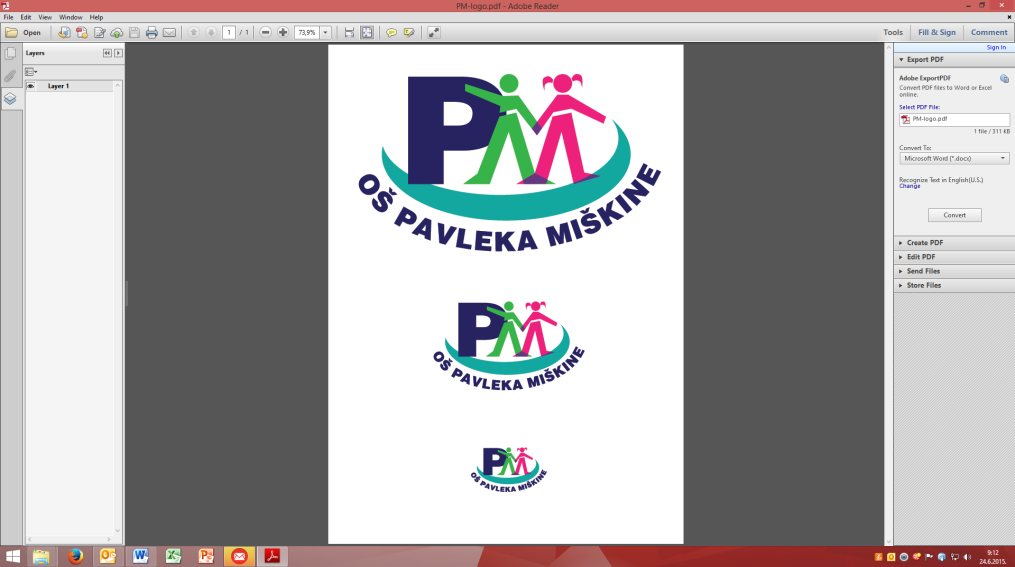 OSNOVNA ŠKOLA 
PAVLEKA MIŠKINESVETI DUH 24
ZAGREB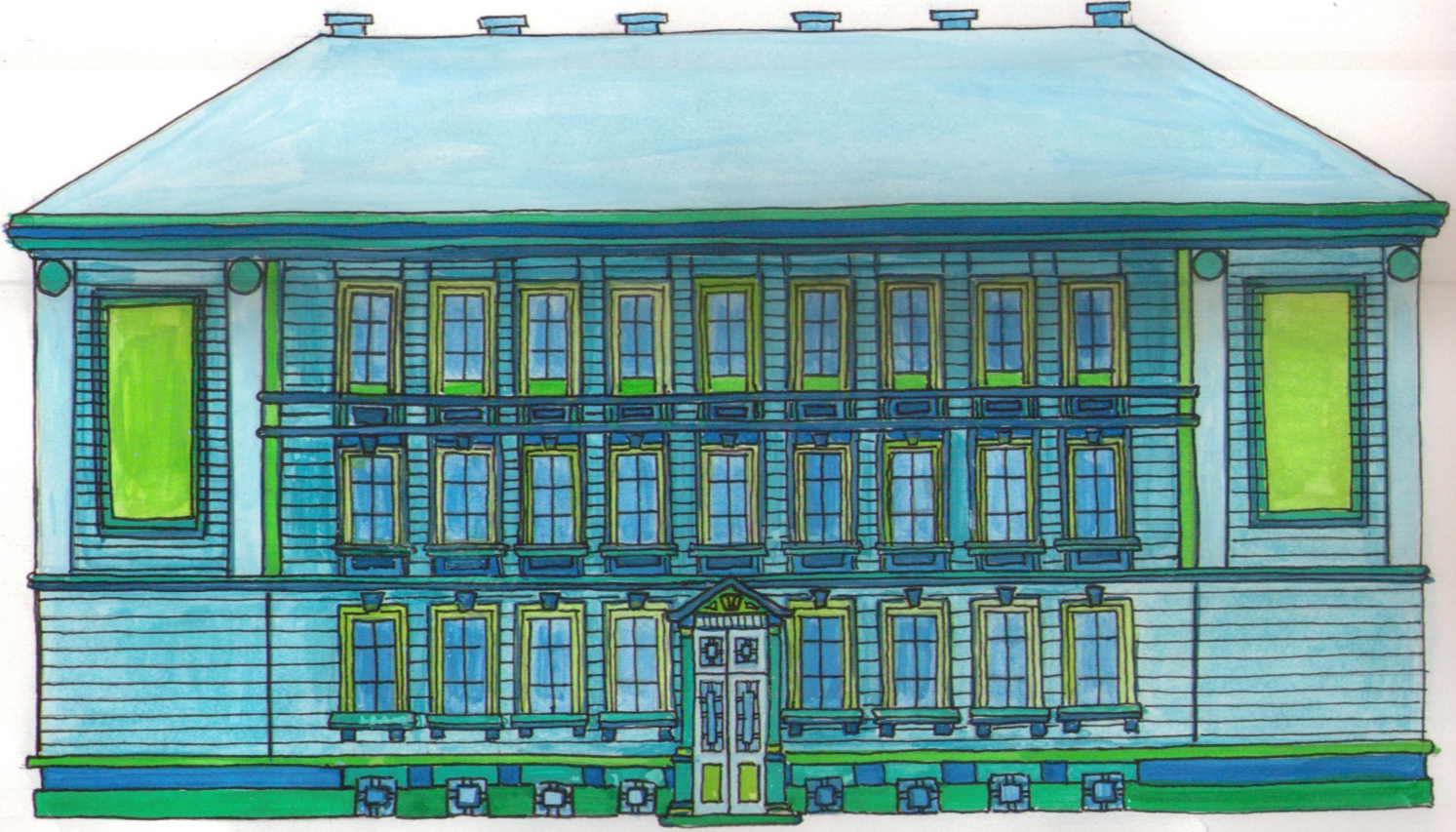 Zagreb, listopad 2020.SADRŽAJ:1.	UVJETI RADA	61.1.	PODATCI O ŠKOLSKOM PODRUČJU	61.2.	PROSTORNI UVJETI	61.2.1.	Unutrašnji školski prostor	61.2.2.	VANJSKI PROSTOR	61.3.	MATERIJALNI UVJETI	72.	PRIKAZ SVIH ZAPOSLENIH DJELATNIKA U ŠKOLI	82.2.	PODACI O RAVNATELJU I STRUČNIM SURADNICIMA	102.3.	PODACI O PRIPRAVNICIMA	102.4.	PODACI O ADMINISTRATIVNOM I TEHNIČKOM OSOBLJU	103.	PODACI O UČENICIMA I RAZREDNIM ODJELIMA	124. ORGANIZACIJA  RADA ŠKOLE	135. GODIŠNJI KALENDAR RADA	144.	GODIŠNJI NASTAVNI PLAN I PROGRAM RADA ŠKOLE	176.1.	NASTAVNI PLAN	176.1.1.	RAZREDNA NASTAVA	176.1.2.	IZBORNA U RAZREDNOJ NASTAVI	186.1.3.	PREDMETNA NASTAVA	196.1.4.	IZBORNI PREDMETI	206.1.5.	PLAN IZBORNE NASTAVE U ŠKOLI	216.2.	IZVANNASTAVNE AKTIVNOSTI UČENIKA	226.3.	UKLJUČENOST UČENIKA U IZVANŠKOLSKE AKTIVNOSTI	236.4.	PLAN OPSERVACIJE ZA DJECU S TEŠKOĆAMA U RAZVOJU	246.5.	DOPUNSKA NASTAVA	256.6.	DODATNI RAD	256.7.	RAD S DAROVITIM UČENICIMA	255.	PLAN KULTURNE I JAVNE DJELATNOSTI	286.	PROFESIONALNO INFORMIRANJE I USMJERAVANJE	307.	PODACI O ZADUŽENJIMA DJELATNIKA ŠKOLE	329.1.	PODACI O ZADUŽENJIMA UČITELJA	329.2.	PODACI O OSTALIM DJELATNICIMA U ŠKOLI I NJIHOVIM ZADUŽENJIMA	348.	PLANOVI STRUČNOG OSPOSOBLJAVANJA	3510.1.	VODITELJI AKTIVA	3510.2.	GODIŠNJI PLANOVI RADA STRUČNIH AKTIVA	3510.2.1.	PLAN RADA AKTIVA RAZREDNE NASTAVE	3510.2.2.	PLAN RADA AKTIVA PRVIH RAZREDA	3610.2.3.	PLAN RADA AKTIVA  DRUGIH RAZREDA	3710.2.4.	PLAN RADA AKTIVA TREĆIH RAZREDA	3710.2.5.	PLAN RADA AKTIVA ČETVRTIH RAZREDA	3810.2.6.	PLAN RADA STRUČNOG AKTIVA HRVATSKOG JEZIKA I KNJIŽEVNOSTI	3910.2.7.	PLAN RADA STRUČNOG AKTIVA STRANIH JEZIKA	4010.2.8.	GODIŠNJI PLAN I PROGRAM RADA STRUČNOG AKTIVA UČITELJA MATEMATIKE I INFORMATIKE	4110.2.9.	PLAN RADA STRUČNOG AKTIVA UČITELJA LIKOVNE I GLAZBENE KULTURE	4210.2.10.	PLAN RADA STRUČNOG AKTIVA POVIJESTI I GEOGRAFIJE	4210.2.11.	PLAN RADA STRUČNOG AKTIVA BIOLOGIJE, FIZIKE, KEMIJE I TEHNIČKE KULTURE	4310.2.12.	PLAN RADA STRUČNOG AKTIVA UČITELJA TZK-A	4310.2.13.	PLAN RADA STRUČNOG AKTIVA UČITELJA VJERONAUKA	4410.3.	PLAN STRUČNOG OSPOSOBLJAVANJA I USAVRŠAVANJA	4510.3.1.	Stručno usavršavanje za odgojno-obrazovne radnike	4510.3.2.	Stručna usavršavanja na županijskoj razini	4510.3.3.	Stručna usavršavanja na državnoj razini	459.	PROGRAM SPECIFIČNIH I PREVENTIVNIH MJERA ZDRAVSTVENE ZAŠTITE UČENIKA OSNOVNIH ŠKOLA	4612.	ŠKOLSKI PREVENTIVNI PROGRAM	47Koordinator: mr. sc. Kristina Čehil, prof. psihologije	47Školski preventivni program usmjeren na podupiranje pozitivnog razvoja djece, stjecanje kompetencija i životnih vještina, jačanje otpornosti djece te sprečavanje nastanka i rano otkrivanje ponašanja koja znatno odstupaju od uobičajenih ponašanja primjerenih dobi, situaciji i školskim pravilima, a štetno djeluju na samog učenika i okruženje te time otežavaju djetetovu uspješnu socijalnu integraciju učenika.	47PLAN RADA STRUČNIH TIJELA, VODITELJA UPRAVLJANJA I STRUČNIH SURADNIKA	5613.1.	PLAN RADA ŠKOLSKOG ODBORA	5613.2.	PLAN RADA UČITELJSKOG VIJEĆA	5613.3.	PLAN RADA RAZREDNIH VIJEĆA	5713.4.	PLAN RADA RAZREDNIKA	5713.5.	PLAN RADA VIJEĆA RODITELJA	5813.6.	PLAN RADA TIMA ZA KVALITETU	5813.7.	PLAN RADA VIJEĆA UČENIKA	5813.8.	PLAN RAVNATELJICE	5913.9.	GODIŠNJI PLAN I PROGRAM RADA PEDAGOGA	6213.10.	Godišnji  plan i program rada školske knjižničarke	6713.11.	GODIŠNJI PLAN I PROGRAM RADA STRUČNOG SURADNIKA PSIHOLOGA	6810.	PLAN RADA ADMINISTRATIVNOG I TEHNIČKOG OSOBLJA	7213.1. PLAN RADA TAJNIKA	7215.1.	PLAN RADA VODITELJA RAČUNOVODSTVA	7415.2.	PLAN RADA KUHINJSKOG OSOBLJA	7515.3.	PLAN RADA DOMARA	7615.4.	PLAN RADA SPREMAČICA	7711.	RAD  S  RODITELJIMA	78Na temelju članka 28. stavka 8. Zakona o odgoju i obrazovanju u osnovnoj i srednjoj školi  („Narodne Novine“, broj: 87/08, 86/09, 92/10, 105/10, 90/11, 5/12, 16/12, 86/12, 94/13, 136/14 – RUSRH, 152/14, 07/17, 68/18, 98/19 i 64/20), Školski odbor Osnovne škole Pavleka Miškine na 39. sjednici održanoj 6.10.2020. godine donosi:GODIŠNJI PLAN I PROGRAM RADA ZA ŠKOLSKU GODINU 2020./2021.OPĆI PODACI O OSNOVNOJ ŠKOLI PAVLEKA MIŠKINE Naziv:					Osnovna škola Pavleka MiškineIme i prezime ravnatelja:		Vesna Vrbanović Jančić, prof.Adresa: 				Sveti Duh 24Mjesto: 				ZagrebTelefon:				01/6454-960			Fax:					01/6457-703E-mail:				pavlekica@os-pmiskine-zg.skole.hrWeb:					http://os-pmiskine-zg.skole.hr/BROJ DJELATNIKAUVJETI RADAPODATCI O ŠKOLSKOM PODRUČJUOsnovna škkola Pavleka Miškine nalazi se u središtu gradske četvrti Črnomerec. Područje Osnovne škole Pavleka Miškine graniči na sjeveru s Mikulićima i Šestinama, na zapadu s potokom Črnomerec, na jugu s Ilicom, a na istoku s Vinogradskom ulicom i Jelenovcem.	Na području škole su: Crkva sv. Antuna Padovanskog, Hrvatsko katoličko sveučilište,  Hrvatsko vojno učilište “Petar Zrinski”, Tekstilno-tehnološki fakultet, Visoko učilište Algebra, Dom umirovljenika sv. Josipa, dječji vrtići Petar Pan, Šumska jagoda i Sunčev sjaj – Nazaret, Američka visoka škola za tehnologiju i menadžment; a od kulturnih institucija: knjižnica “V. Nazor”, zborka Rochter, Centar za kulturu i film „August Cesarec“ i Teatar EXIT. Škola sa svima dobro surađuje tijekom cijele godine. PROSTORNI UVJETIUnutrašnji školski prostorZgrada naše škole sagrađena je 1895. godine, a prvi put nadograđivana 1925. godine. U kolovozu 2014. završena je cjelovita adaptacija i nadogradnja škole. Nadograđena su dva krila visine 2 kata te sagrađena nova sportska dvorana, a uređeno je i potkrovlje koje se koristi u svrhu nastave i ostalih potreba. Nadogradnjom smo dobili knjižnicu, zbornicu, 10 novih učionica, kuhinju i blagovaonicu, kabinete za učitelje te ostale prateće prostorije. Zbog stalnog povećanja broja razrednih odjela kojih je ove školske godine 31, tijekom ljeta 2018. napravljena je još jedna učionica u potkrovlju, a za knjižnicu je obnovljen prostor u podrumu te je preseljena kako bi prostorija u kojoj je bila knjižnica postala još jedna učionica.Unutarnji prostor sada iznosi 5.824 kvadratna metra i povećan je za 2.000 metara kvadratnih u odnosu na prijašnji.VANJSKI PROSTORNa vanjskom dijelu školske parcela ozelenjen i hortikulturno uređen teren iznosi 1063,8 kvadratna metra. Postavljene su klupe, 3 igrala za učenike i uređeno parkiralište. Na sportsko igralište veličine rukometnog terena i na igralište za graničar postavljena je umjetna trava.U rujnu 2019. napravljena je učionica na otvorenom na školskom dvorištu.Iako je škola 2014. godine nadograđena novim učionicama, zbog stalnog povećavanja broja učenika(777 ove godine u odnosu na 570 učenika 2014. godine), škola se ponovo nalazi u situaciji da nedostaju učionice i da je na rubu uvođenja treće smjene.MATERIJALNI UVJETI	Škola je opremljena suvremenom opremom za izvođenje nastave: svaka učionica ima internet i projektor, 8 učionica ima pametnu ploču. U kolovozu 2019. škola je kupila 3d printer, 10 novih računala za informatičku učionicu.Broj učionica: 22Veličina učionica: 50 – 60 metara²Broj specijaliziranih učionica:4 (informatika, fizika/tehnički, kemija/biologija, multimedija)Broj učiteljskih kabineta: 10KnjižnicaZbornicaPRIKAZ SVIH ZAPOSLENIH DJELATNIKA U ŠKOLI2.1 PODACI O UČITELJIMAPODACI O RAVNATELJU I STRUČNIM SURADNICIMAPODACI O PRIPRAVNICIMAPODACI O ADMINISTRATIVNOM I TEHNIČKOM OSOBLJU2.5. PODACI O POMOĆNICIMA U NASTAVIPODACI O UČENICIMA I RAZREDNIM ODJELIMA4. ORGANIZACIJA  RADA ŠKOLEOrganizacija rada u školskoj godini 2020./2021. godini ovisila je o Mjerama protiv suzbijanja COVID-a 19. U skladu s Uputama MZO i HZJZ Škola je počela radeći prema B modelu za učenike predmetne nastave: razredi su podijeljeni u dvije grupe; učenici su jedan tjedan na nastavi, drugi tjedan on-line od kuće. Od 5. listopada 2020. Škola prelazi na model A.Škola radi u dvije smjene:1.abcd, 2.abc, 3.abcd – jutarnja smjena2.d, 3.e, 4.abcd, 5.abcd, 6.abcd, 7.abcd i 8.abc – izmjenjuju jutarnju i poslijepodnevnu smjenu po tjednim rasporedimaproduženi boravak (PB) je organiziran u: 1.a, 1.b, 1.c, 2.a, 2.b, 2.c, 3.a, 3.b, 3.c i 3d Prihvat djece osiguran je od 7,00 do 17,00 sati za produženi boravak.Organizirana je prehrana učenika produženog boravka (tri obroka) te užina za učenike klasičnih razreda od 4. do 8. razreda.5. GODIŠNJI KALENDAR RADA	Nastava u školskoj godini započinje 7. rujna 2020. godine i završava 18. lipnja 2021. godine. Podijeljena je u dva obrazovna razdoblja.Jesenski odmor za učenike počinje 2. 11. 2020. i traje do 3. 11. 2020. godine, nastava počinje 4. 11. 2020.Prvi dio zimskog odmora počinje 24. 12. 2020. i traje do 8. 1. 2021. godine, nastava počinje 11. 1. 2021.Drugi dio zimskog odmora počinje 23. 2. 2021. i traje do 26. 2. 2021., s tim da nastava počinje 1. 3. 2021. godine.Proljetni odmor počinje 2. 4. 2021. i završava 9. 4. 2021., s tim da nastava počinje 12. 4. 2021. godine.NERADNI DANI:                                       1. 11. 2020. Svi Sveti18. 11. 2020. Dan sjećanja na žrtve Domovinskog rata i Dan sjećanja     na Žrtvu Vukovara25. 12. 2020.  Božić i Sveti Stjepan26. 12. 2020. Sveti Stjepan1. 1. 2021.  Nova Godina6. 1. 2020. Sveta tri kralja4. 4. 2021. Uskrs			5. 4. 2021. Uskrsni ponedjeljak1. 5.  2021. Praznik rada30. 5. 2021. Dan državnosti3. 6. 2021. Tijelovo22. 6. 2021. Dan antifašističke borbe5. 8. 2021. Dan pobjede i domovinske zahvalnosti15. 8. 2021. Velika Gospa
NENASTAVNI DANI: 	22. 2. 2021.4. 6. 2021.11.6. 2021. Projektni dan: dan otvorenih vrata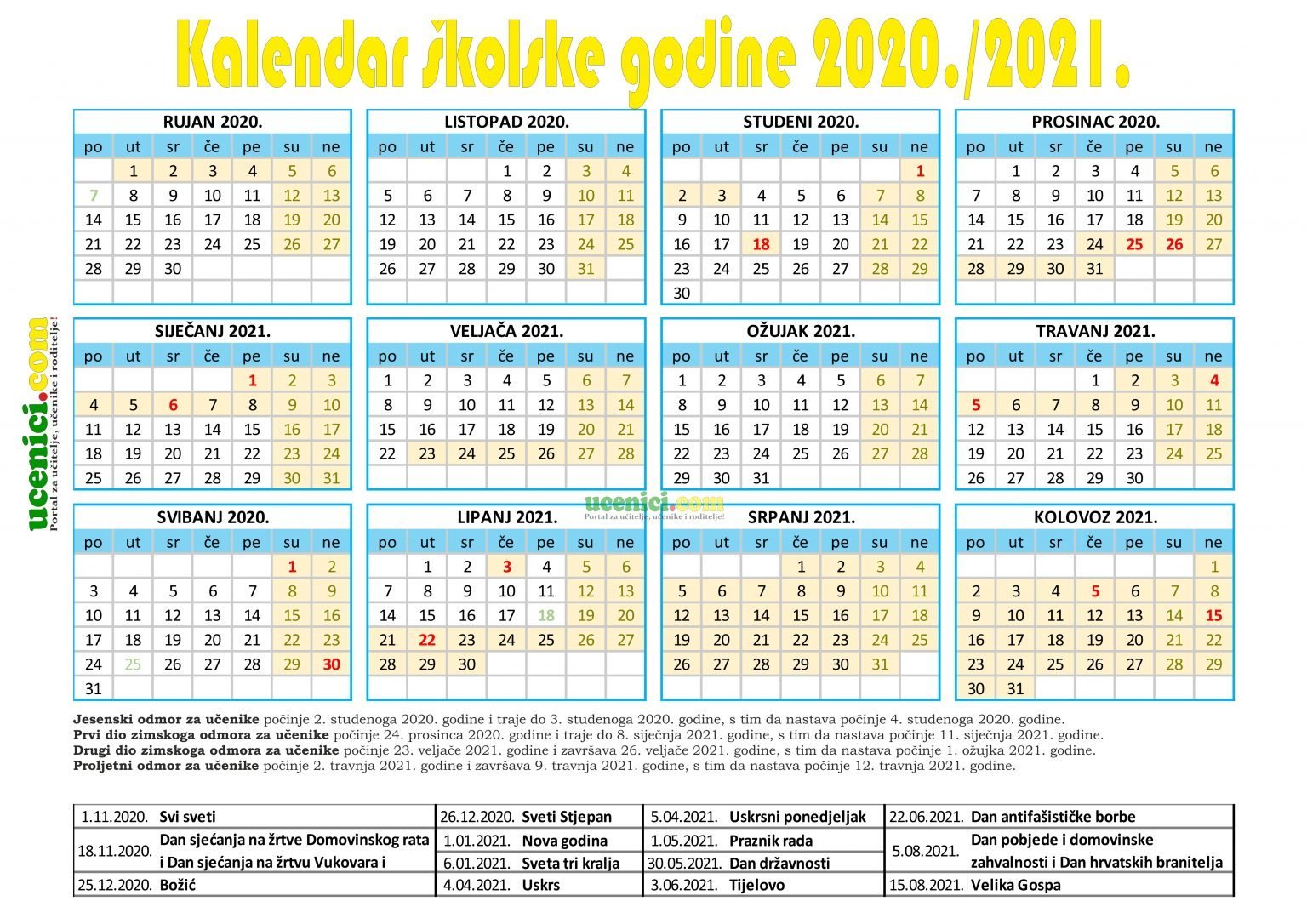 GODIŠNJI NASTAVNI PLAN I PROGRAM RADA ŠKOLENASTAVNI PLANRAZREDNA NASTAVAIZBORNA U RAZREDNOJ NASTAVIPREDMETNA NASTAVAIZBORNI PREDMETIPLAN IZBORNE NASTAVE U ŠKOLIIZVANNASTAVNE AKTIVNOSTI UČENIKAPregled rada vodi se u E-Dnevniku.UKLJUČENOST UČENIKA U IZVANŠKOLSKE AKTIVNOSTIPLAN OPSERVACIJE ZA DJECU S TEŠKOĆAMA U RAZVOJUNašu školu pohađaju i učenici čije sposobnosti učenja, čitanja i pisanja, senzorne i kognitivne sposobnosti ili tjelesne sposobnosti odstupaju od prosječnih normi i manifestiraju se kao teškoće u razvoju. Kao rezultat navedenih teškoća, učenici sa takvim karakteristikama svladavaju redovne programe uz individualizirane postupke ili prilagođene programe.  Na početku školske godine 2020./2021. školuju se 46 učenika s rješenjem o primjerenom obliku školovanja koje izdaje Gradski ured za obrazovanje. 37 učenika od prvog do osmog razreda školuje se po redovitom programu uz individualizirane postupke i 9 učenika od prvog do osmog razreda školuje se po redovitom programu uz prilagodbu sadržaja.Pedagoško-psihološka služba će se uključiti u identifikaciju učenika s teškoćama koji iz nekog od navedenih razloga ne mogu više pratiti redovni plan i program nastavnih predmeta, te uz pomoć školske liječnice utvrditi koji oblik programa najviše odgovara pojedinom učeniku. Također, pedagoško-psihološka služba će upoznati razredna vijeća s teškoćama učenika, potrebnim uvjetima i primjerenim nastavnim metodama. Prilagođene nastavne programe iz svakog predmeta izraditi će učitelji i profesori uz savjet stručnih suradnika za svakog učenika ovisno o specifičnoj teškoći koju učenik ima. Također, ti će učenici biti uključeni u rehabilitacijski rad psihologa i pedagoga uz poticanje i razvijanje pozitivne slike o sebi.Primjereni oblik školovanja po razredima i oblicima rada DOPUNSKA NASTAVA	Planirana je iz hrvatskog jezika, matematike, engleskog jezika i kemije za učenike kojima je potrebna pomoć. Broj učenika je od 1 do 10 učenika. Ovisno o epidemiološkoj situaciji povezanoj s bolesti COVID-19 i uputama HZJZ i MZO ove nastavne godine dopunska nastava će se prema potrebi održavati putem Microsoft Teams-a. DODATNI RAD		Organiziran je za učenike 1. -  4. razreda iz hrvatskog jezika i matematike, a za učenike od 5. do 8. razreda iz biologije, fizike, kemije, matematike, informatike, geografije, povijesti, engleskog, hrvatskog, njemačkog,  talijanskog, latinskog i grčkoga jezika. Ovisno o epidemiološkoj situaciji povezanoj s bolesti COVID-19 i uputama HZJZ i MZO ove nastavne godine dodatna nastava će se prema potrebi održavati putem Microsoft Teams-a.RAD S DAROVITIM UČENICIMARazumijevanje darovitosti Psihologinja će održati predavanja s ciljem povećanja osviještenosti specifičnih potreba darovitih učenika. Predavanja će obuhvaćati definicije darovitosti, mitove i zablude o darovitoj djeci, pregled suvremenih teorija vezanih uz darovitost, upoznavanje kognitivnih, emocionalnih, socijalnih i ponašajnih osobina darovitih, predstavljanje načina i metoda rada s darovitima. Predavanje za učiteljsko vijeće s ciljem informiranja i senzibilizacije učitelja za prepoznavanje specifičnih potreba darovite djece i pružanja optimalne podrške.Predavanje roditeljima učenika 3. razreda prije provedbe identifikacije darovitih učenika.2.	Proces identifikacije darovite djeceU školi se provodi proces identifikacije darovitih učenika kako bi se svakom darovitom učeniku pružila prilika da razvije svoj visoki potencijal pružanjem podrške i dodatnog rada u skladu s učenikovim sklonostima i interesima. Identifikacija se provodi u 3. razredu.Tijekom prvog obrazovnog razdoblja školska psihologinja pružit će roditeljima učenika trećih razreda potrebne informacije o darovitosti i procesu identifikacije darovitih te će provesti identifikaciju darovitih učenika primjenjujući psihološki instrument (test kognitivnih sposobnosti) i upitnike za učitelje, vršnjake i roditelje (PRONAD-U, PROFNAD, PRONAD-R) radi otkrivanja interesa te jakih i slabih strana učenika. Primijenit će se i zadaci za procjenu kreativnosti te logičko-matematički zadatak.Učitelji razredne i predmetne nastave upoznati su s rezultatima procesa identifikacije darovitih kako bi učenicima koji su identificirani kao daroviti omogućili dodatne nastavne materijale, poticajnu radnu atmosferu koja ohrabruje samostalno promišljanje i aktivnost, razvija divergentno mišljenje i maštu te omogućuje razvoj intrinzične motivacije. Darovite učenike potiče se na uključivanje u izbornu nastavu, dodatnu nastavu, izvannastavne aktivnosti u području interesa, kao i na uključivanje u VIP (Vrijedni Inovativni Poduzetni) sekciju školske zadruge. 3.	Rad s darovitom djecomŠkolska psihologinja voditelj je VIP (Vrijedni Inovativni Poduzetni) sekcije školske zadruge. Daroviti učenici bit će pozvani na uključivanje u rad sekcije radi učenja na zabavan i inovativan način, razvoja kreativnosti, inovativnosti, poduzetnosti, stjecanja praktičnog znanja te razvijanja brzine razmišljanja, povezivanja i zaključivanja. Psihologinja će pratiti razvoj socio-emocionalnih kompetencija darovitih učenika.Na tjednim sastancima učenici će kroz različite aktivnosti, pokuse i zadatke, stjecati nova znanja i razvijati svoje vještine:Kognitivne vještine poticanje razvoja kritičkog mišljenja, viših kognitivnih procesa i vještina rješavanja problema (bloomova taksonomija, „problem based learning“...) razvoj znanstvenog načina mišljenja strategijsko mišljenje Kreativnostpoticanje razvoja divergentnog mišljenja i lateralno (diskontinuiranog) mišljenjafaze kreativnog procesa (priprema, inkubacija, iluminacija i verifikacija)kreativno rješavanje problema Inovativnostpoticanje istraživanjapostavljanje problemskih situacijapoticanje misaonih aktivnost koje će dovesti do produkcije neobičnih ideja, potencijalno novih otkrića, inovacija, izuma ili orginalnih rješenja zadataka poticanje kritičkog prosuđivanjaPoduzetništvoinformiranje i odluka o pokretanju poslovnog pothvata koraci u ostvarivanju poduzetničke ideje (postavljanje ciljeva, prepoznavanje prilike i poduzimanje akcije, financijska pismenost, marketinške vještine, učenje iz vlastitih pogrešaka, komunikacijske vještine, poticanje neovisnosti, vještine vođenja, prodajne vještine, pomaganje drugima)Socijalne, komunikacijske i prezentacijske vještine prepoznavanje emocija i samoregulacijasocijalne vještine i timski rad perfekcionizamrazvoj optimizma razvoj etičnosti i moralnosti 4.	Suradnja s roditeljima darovite djecepozitivno savjetovanje osiguravanje osobne, socijalne i obrazovne dobrobiti darovite djecepostavljanje granica PLAN KULTURNE I JAVNE DJELATNOSTITijekom školske godine provodit će se aktivnosti čija provedba ovisi o Mjerama za sprječavanje covid-19.Tijekom godine planirani su odlasci u kazališta, kina i muzeje, suradnja s Vijećem četvrti Črnomerec, Centrom za kulturu i film August Cesarec, Policijskom postajom Črnomerec i Centar, župnom crkvom Sv. Antuna, Domom umirovljenika sv. Josip, CK Črnomerec, gradskim knjižnicama, Udrugom „Kap dobrote“, Udrugom Ti si OK, Učiteljskom akademijom, Algebrom, Plavim telefonom, Zbirkom Richter, OŠ Nad lipom, knjižnicom Vladimir Nazor, dječjim vrtićima i ostalim ustanovama s područja Črnomerca i Centra.NATJECANJA, STRUČNA USAVRŠAVANJA I MENTORSTVA U OŠ PAVLEKA MIŠKINE Županijsko natjecanje iz francuskog i talijanskog jezikaŽupanijska stručna vijeća učitelja razredne nastaveŠkola je vježbaonica Učiteljskog fakulteta, PMF-a (fizika), Filozofskog fakulteta (talijanski jezik), Kineziološkog fakulteta (tjelesna kultura)U školi se odvijaju Stručni ispiti iz likovne kulturePROFESIONALNO INFORMIRANJE I USMJERAVANJEProfesionalno informiranje će se provoditi sa svim učenicima Škole. Provodit će ga učitelji koji će učenike (1. – 8. razreda) upoznavati s različitim zanimanjima kroz prigodne teme nekih nastavnih predmeta i izvannastavnih aktivnosti. Školska pedagoginja i psihologinja će krajem prvog i početkom drugog obrazovnog razdoblja provesti ispitivanje interesa kod učenika osmih razreda primjenom upitnika izbora zanimanja te će učenike izvijestiti o rezultatima ispitivanja i odgovarajućim zanimanjima. Svi učenici osmih razreda bit će upoznati s vrstama srednjih škola i zanimanja, s uvjetima upisa u srednje škole, načinu zbrajanja bodova, prikupljanju dodatnih bodova i bodovnim pragovima. Pedagoška služba će, također, biti na raspolaganju učenicima i roditeljima u svrhu individualnog savjetovanja oko upisa škole i izbora zanimanja.U suradnji s razrednicima osmih razreda pedagoška služba Škole će identificirati učenike kojima je potrebno detaljnije profesionalno informiranje i orijentacija te će ih uputiti u Hrvatski zavod za zapošljavanje na unaprijed dogovoren termin.Na temelju interesa učenika za pojedine srednje škole organizirat će se posjet srednjim školama u dane otvorenih vrata ili prema dogovoru sa školom.Tijekom školske godine organizirat će se roditeljski sastanak za roditelje učenika osmih razreda s ciljem upoznavanja važnosti uloge i potpore roditelja u odabiru zanimanja djeteta, također i s ciljem informiranja roditelja o kriterijima i postupkom upisa u srednje škole te uvjetima po kojima učenici mogu dobiti dodatne bodove.Tijekom godine svi učenici osmih razreda bit će upućeni u CISOK (Centar za informiranje i savjetovanje o karijeri) na grupno informiranje o upisima u srednje škole na koje će ih dopratiti razrednici.PODACI O ZADUŽENJIMA DJELATNIKA ŠKOLEPODACI O ZADUŽENJIMA UČITELJAPODACI O OSTALIM DJELATNICIMA U ŠKOLI I NJIHOVIM ZADUŽENJIMAPLANOVI STRUČNOG OSPOSOBLJAVANJA Plan individualnog stručnog usavršavanja učitelja sadrži seminare, aktive, savjetovanja, predavanja, praćenje pedagoške periodike i stručne literature. Plan i program stručnih aktiva u školi donosi se u rujnu.Voditelji aktiva vode brigu o planiranju i realizaciji.8.1 VODITELJI AKTIVA  GODIŠNJI PLANOVI RADA STRUČNIH AKTIVA PLAN RADA AKTIVA RAZREDNE NASTAVE U realizaciji plana i programa moguće su izmjene ovisno o predavačima te potrebama učitelja i škole. PLAN RADA AKTIVA PRVIH RAZREDA PLAN RADA AKTIVA  DRUGIH RAZREDA PLAN RADA AKTIVA TREĆIH RAZREDA PLAN RADA AKTIVA ČETVRTIH RAZREDA PLAN RADA STRUČNOG AKTIVA HRVATSKOG JEZIKA I KNJIŽEVNOSTIPrema potrebi moguće je sazivanje izvanrednih sjednica. PLAN RADA STRUČNOG AKTIVA STRANIH JEZIKA GODIŠNJI PLAN I PROGRAM RADA STRUČNOG AKTIVA UČITELJA MATEMATIKE I INFORMATIKE PLAN RADA STRUČNOG AKTIVA UČITELJA LIKOVNE I GLAZBENE KULTURE	PLAN RADA STRUČNOG AKTIVA POVIJESTI I GEOGRAFIJE	Prema potrebi moguće je sazivanje izvanrednih sjednica Aktiva.PLAN RADA STRUČNOG AKTIVA BIOLOGIJE, FIZIKE, KEMIJE I TEHNIČKE KULTUREPLAN RADA STRUČNOG AKTIVA UČITELJA TZK-A	Prema potrebi moguće je sazivanje izvanrednih sjednica Aktiva.PLAN RADA STRUČNOG AKTIVA UČITELJA VJERONAUKA PLAN STRUČNOG OSPOSOBLJAVANJA I USAVRŠAVANJA  Stručno usavršavanje za odgojno-obrazovne radnikePlan stručnog usavršavanja za odgojno-obrazovne radnike ovisi o epidemiološkoj situaciji povezanoj s bolesti COVID-19 Stručna usavršavanja na županijskoj razini Stručna usavršavanja na državnoj raziniPLAN VJEŽBE EVAKUACIJE: LISTOPAD 2020.PROGRAM SPECIFIČNIH I PREVENTIVNIH MJERA ZDRAVSTVENE ZAŠTITE UČENIKA OSNOVNIH ŠKOLA PRIORITETNE AKTIVNOSTII.        Sistematski pregledi 8. razred OŠ – započeti odmah početkom školske godine. Uz pregled : cijepljenje protiv difterije i tetanusaII. 		Pregledi prije upisa u 1. razred OŠ – od siječnja.III. 		Kontrolni pregledi – kontinuirano prema indikaciji.IV. 		Cijepljenje protiv HPV-a za 8. razrede i ostale generacije – kontinuirano prema      zahtjevimaV. 		Mišljenja, preporuke, potvrde – kontinuirano prema zahtjevima.profesionalno usmjeravanjeprimjerene oblike školovanjaoslobođenja od tjelovježbedruge potvrdeVI. 	Zdravstveni odgoj na daljinu –kontinuirano. -video materijali (Pubertet za 5. razrede, Spolno i reproduktivno zdravlje za 1. i 2. SŠ, Korona virus za 1.-4. razred) odobreni od MZO VII. 	Savjetovališni rad – kontinuirano prema zahtjevima. Provoditi na daljinu, video pozivom ili telefonom, koristiti mogućnost grupnog savjetovanja za punoljetne, roditelje i nastavnike.VIII.		 Skrining na poremećaje mentalnog zdravlja – drugo polugodište.  IX.  		Izvanredne aktivnosti tijekom epidemije – kontinuirano prema potreba.AKTIVNOSTI KOJE SE PROVODE PREMA MOGUĆNOSTIMA ORGANIZACIJEX. 	Sistematski pregledi 5. razred OŠ – u drugom polugodištu.XI. 	Sistematski pregledi 1. razred SŠ – kraj prvog polugodišta ili početak drugog.XII. 	Skrininzi (osim YP-core) – tijekom cijele godine, u ambulantama tijekom drugih pregleda na koje je učenik/student došao. ŠKOLSKI PREVENTIVNI PROGRAMKoordinator: mr. sc. Kristina Čehil, prof. psihologijeŠkolski preventivni program usmjeren na podupiranje pozitivnog razvoja djece, stjecanje kompetencija i životnih vještina, jačanje otpornosti djece te sprečavanje nastanka i rano otkrivanje ponašanja koja znatno odstupaju od uobičajenih ponašanja primjerenih dobi, situaciji i školskim pravilima, a štetno djeluju na samog učenika i okruženje te time otežavaju djetetovu uspješnu socijalnu integraciju učenika.12.1 Procjena odgojnog stanja i potreba razrednih odjelaTijekom prvog polugodišta učitelji razredne nastave ispunit će Upitnik za učitelje – revidiranu verziju (Bouillet, D., Pavin Ivanec, T., 2014.) u svrhu procjene rizičnih ponašanja i poteškoća kod učenika. Rezultate će analizirati psihologinja. Psihologinja će i među učenicima predmetne nastave provesti anketu „Kako si?“ u virtualnom okruženju s ciljem procjene problema i rizičnih ponašanja te konzumacije opojnih sredstava. Rezultati upitnika i anketa koristit će za dopunu i planiranje aktivnosti školskog preventivnog programa.U svrhu izrade školskog preventivnog programa, učitelji svakog razrednog odjela napravili su procjenu odgojnog stanja i razvojnih potreba učenika svog razrednog odjela. Rezultati pokazuju potrebu planiranja aktivnosti koje će biti usmjerene na poticanje:2. RAZREDIPoštivanje pravilaUspostavljanje i održavanje prijateljskih odnosaRazvoj socijalnih vještinaRazvoj komunikacijskih vještinaRazvoj empatijeOdgovorno ponašanje prema drugimaIzgradnja samopoštovanjaUspostavljanje samokontroleNenasilno rješavanje sukoba3. RAZREDI Poštivanje pravilaRazvoj komunikacijskih vještina i asertivnostiRazvoj empatijeUspostavljanje i održavanje zdravih odnosaOdgovorno ponašanje prema drugimaRazvoj pozitivnog mišljenjaIzgradnja pozitivnog samopoimanjaUspostavljanje samokontroleSuočavanje sa sukobima i nenasilno rješavanje sukobaProvođenje ograničenog vremena pred ekranima4. RAZREDIPoštivanje pravila ponašanja i postavljanje granicaRazvoj komunikacijskih vještinaOdupiranje vršnjačkom pritiskuTolerancija i prihvaćanje različitostiRazvijanje osjećaja za suradnju i timski duhProvođenje ograničenog vremena pred ekranima5. RAZREDIRazvijanje radnih navikaPoštivanje pravila ponašanjaPreuzimanje odgovornosti za vlastito ponašanjeDonošenje odlukaOdupiranje vršnjačkom pritiskuRazvoj socijalnih vještinaUvažavanje i prihvaćanje različitostiRazvoj empatijeStrategije rješavanja problemaPrepoznavanje vršnjačkog nasilja, reagiranje i pružanje pomoćiUspostavljanje samokontrolePrepoznavanje, prihvaćanje i upravljanje emocijamaSuočavanje sa stresom i problemima6. RAZREDIPoštivanje razrednih pravilaIzgradnja samopoštovanja i pozitivne slike o sebiPrihvaćanje i upravljanje emocijamaRazvoj empatijeUvažavanje i prihvaćanje različitostiRazvoj suradnjeOdupiranje vršnjačkom pritisku i odgovorno donošenje odlukaOgraničeno vrijeme provoditi pred ekranimaNenasilno rješavanje sukoba7. RAZREDIRazvoj socijalnih vještina Aktivno slušanjePromicanje pozitivnih vrijednostiIzražavanje osjećaja i upravljanje emocijamaNenasilno rješavanje sukobaRazvoj prijateljskih odnosa i suradnjeUspostavljanje samokontroleSuočavanje sa stresnim situacijama i frustracijomRazvoj samopoštovanja i samopouzdanja8. RAZREDIUspostavljanje samokontrolePrepoznavanje, izražavanje i upravljanje emocijamaOdupiranje vršnjačkom pritiskuOdgovorno ponašanje prema drugimaRazvoj samopoštovanjaRazvoj zajedništvaUvažavanje različitosti i razvoj empatijeNačini suočavanja sa stresom Razvoj komunikacijskih i prezentacijskih vještina12.2 Rizični čimbenici u podlozi evidentiranih problemaŠkolski neuspjehLoši odnosi s drugimaManjak kvalitetne komunikacijeNeučinkovito roditeljstvoKonflikti u obitelji Nedosljedna disciplinaNerealna očekivanja roditelja prema djeciProblemi u ponašanjuNiska motivacija za učenje i radNiske kognitivne sposobnostiNisko samopoštovanjeEmocionalni problemiOdbacivanje vrijednostiSlabo razvijene komunikacijske vještineNedostatak socijalnih vještina i loš odnos s vršnjacimaImpulzivnost i/ili hiperaktivnostAgresivno ponašanjeTeškoće u razvojuNiska privrženost školi12.2 Zaštitni čimbenici Dobar školski uspjehVisoke kognitivne sposobnostiRazvijene socijalne vještineDobri odnosi s vršnjacima i odraslimaPodražavajuća klima u školiJasni standardi ponašanjaOsobnost (pristupačnost, smisao za humor,…)Cjelovita i brižna obiteljČvrste i pozitivne obiteljske vezeNadzor roditelja nad aktivnostima svoje djeceJasna pravila ponašanja koja se dosljedno provode unutar obiteljiUključenost roditelja u život svoje djecePozitivan odnos među roditeljimaDobre roditeljske vještine Zajedničko provedeno vrijeme u obiteljiJasno definirane uloge  i dogovaranjeJaki sustav podrškeDobar odnos roditelja sa školomBrižni učiteljiEmpatični učeniciUključenost u izvannastavne aktivnostiUključenost u rad stručne službe12.3 Opći ciljevi1. Graditi odnos s djetetom, koji se temelji na kvalitetnoj komunikaciji, međusobnom uvažavanju, povjerenju, poštovanju i otvorenosti iz kojeg će naučiti kako stvarati i održavati kvalitetne odnose s drugima.2. Jačati zaštitne čimbenike s ciljem jačanja otpornosti djeteta3. Njegovati školsku klimu koja poboljšava kvalitetu života učenika kroz učenje i druženje. Stvarati školu koja se prilagođava potrebama učenika, odgaja, a ne samo obrazuje, priprema učenike za život, njeguje kvalitetnu dvosmjernu komunikaciju, prihvaća i podržava različitost, stvara osjećaj pripadnosti, brige, vlastite vrijednosti.4. Razvijati kompetencije (kognitivne, emocionalne i ponašajne vještine i vrijednosti) koje pomažu djetetu da se uspješno nosi s izazovima na koje nailazi i izraste u samopouzdanu i zadovoljnu osobu. 5. Poučavati socijalne vještine (kroz podučavanje odgovornog donošenja odluka, rješavanje problema, kritičko mišljenje, kvalitetnu komunikaciju, razvijanje samopoštovanja, prepoznavanje društvenih utjecaja, zauzimanje vlastitog stava, razvoj autonomije i odupiranje društvenom pritisku) kako bi učenik izgradio i održavao dobre odnose s drugima.6. Razvijati pozitivne stavove prema sebi, svom zdravlju i životu, promicati pozitivne vrijednosti, poticati razvoj intrinzične motivacije i usmjerenosti odabranim ciljevima te pronalaženje smisla vlastitog postojanja i djelovanja. Isticati zabranjene i poželjne oblike ponašanja te osigurati mjesta i sadržaje za kvalitetno korištenje slobodnog vremena7. Osposobljavati učenike za samopomoć i uzajamnu pomoć8. Rano prepoznavanje “rizičnih” ponašanja te pomoći djetetu da se suoči s teškoćama/problemima i rješava ih na prihvatljiv, poželjan način (razvijati apstraktno mišljenje, refleksivnost, fleksibilnost, pronalaženje alternativnih rješenja za probleme, planiranje, kritičku svijest, snalažljivost i inicijativu)9. Rano prepoznavanje početnih konzumenata opojnih sredstava kako bi se što prije poduzele odgovarajuće terapijske intervencije u suradnji s roditeljima, zdravstvenim ustanovama, centrima za socijalnu skrb.10. Podupiranje uspješnog roditeljstva12.4 SPECIFIČNI CILJEVI12.4.1 pREVENCIJA OVISNOSTIPoboljšati razinu informiranosti učenika i roditelja o štetnosti i opasnostima uporabe sredstava ovisnosti (cigareta, alkohola, droga) i ovisničkih ponašanja kao što su klađenje, nekontrolirano korištenje Interneta i igranje igrica.Povećati informiranost o sredstvima ovisnosti uključujući konzumiranje legalnih sredstava kao što su duhan i alkohol, konzumiranje ilegalnih droga i neprimjereno uzimanje legalnih psihoaktivnih tvari (npr. inhalanti) i lijekova. Upoznati roditelje sa znakovima i simptomima koji ukazuju na uzimanje drogeOrganiziranim aktivnostima učenika, roditelja i učitelja izgrađivati negativan stav prema uzimanju sredstava ovisnostiZaštita tjelesnog i mentalnog zdravlja i promoviranje odabira zdravih načina življenjaIsticanje važnosti pravilnog strukturiranja slobodnog vremena i pomoć u planiranju.Razvijati samopoštovanje Razvijati vještinu komunikacije u školi i roditeljskom domuRazvijati socijalne kompetencije te tako graditi i održavati dobre odnose koji se temelje na kvalitetnoj komunikaciji, međusobnom uvažavanju, povjerenju, poštovanju i otvorenosti Razvijati pozitivan stav prema životuJačati pozitivnu sliku o sebi i samopoštovanjeRazvijati osobnu i društvenu odgovornostRazvijanje kritičkog odnosa prema utjecaju društva (reklama, novina i sl.) i pritiscima vršnjaka Poticati na donošenje ispravnih i odgovornih odlukaPratiti događanja u obitelji učenika i pružati stručnu pomoć djeci koja žive u necjelovitim obiteljima, prolaze razvod roditelja ili imaju više rizičnih faktora u svojoj okolini.Podupirati i širiti dosege darovitih i talentiranih učenika, pomagati učenicima s osobitim potrebamaSurađivati s institucijama koje su orijentirane na rad s djecom i obiteljima na prevenciji zlouporabe sredstava ovisnosti i nasilnog ponašanja.Surađivati s PUZ na programima MAH1 i MAH 2, Sajam mogućnosti te Prevencija i alternativa.12.4.2 PREVENCIJA VRŠNJAČKOG NASILJARazvijanje postupaka i stvaranje uvjeta u školi koji smanjuju učestalost nasilnog ponašanja među učenicimarazvijanje pozitivnih vrijednosti i socijalnih vještina kod djecerazvijanje empatije, uvažavanja i poštivanja različitosti među djecomprikazivanje filma o maloljetničkoj delikvenciji i nasilništvu u školama, a nakon toga razgovor o uzrocima i posljedicamapraćenje pridržavanja pravila ponašanja definirana Pravilnikom o kućnom redu i Pravilnikom o kriterijima za izricanje pedagoških mjera te upoznavanje učenika s odgojno-disciplinskim mjerama koje će uslijediti ako se istih ne pridržavajuprimjena i praćenje djelotvornosti primijenjenih pedagoških mjera za nasilno ponašanjeosiguravanje dežurstva učitelja u svrhu nadzora ponašanja učenika na hodnicima, u WC-ima i u učionicama za vrijeme  malih i velikih odmoraodržavanje redovnih školskih sastanaka učitelja i stručnih suradnika s roditeljima učenika uključenih u nasiljeizrada plana uključivanja djece u slobodne aktivnosti i efikasnog korištenja slobodnog vremenaorganiziranje sastanaka s predstavnicima Vijeća roditelja i Vijeća učenika omogućavanje komunikacije roditelja i učenika (prijava slučajeva nasilja i/ili davanje prijedloga za rješavanje problema)12.5 NAČINI PROVEDBE SADRŽAJA špp-AI. Sadržaji školskog preventivnog programa za učenike provodit će se kroz:-    nastavne predmete-    nastavni program-    satove razrednog odjela-    izvannastavne aktivnosti i projekte u koje je uključena škola-    program Vikendom u sportske dvorane-    predavanja-    grupni i individualan savjetodavni rad-    kroz interesne grupe učenika koji se žele uključiti u vršnjačku pomoć-    kroz zdravstveni odgoj i zdravstvenu zaštitu učenika-    organiziranje slobodnog vremenaU školi se, također, organizira Produženi stručni postupak kojim se nastoji pratiti i osnažiti djecu u riziku ka pozitivnom razvoju. Socijalna pedagoginja provodi neposredni socio-pedagoški rad s 12 učenika 5. i 7. razreda koristeći razne tehnike poticanja grupnog povezivanja, radionica, individualnog rada, pomoći u postizanju obrazovne uspješnosti, razvijanja radnih navika, poticanja kreativnosti, stjecanja socijalnih vještina i izgradnje samopouzdanja. Program uključuje aktivnu suradnju učitelja, stručnih suradnika, Centra za socijalnu skrb i roditelja radi postizanja dobrobiti djece uključene u program.Poticanjem uključivanja učenika u izvannastavne i izvanškolske aktivnosti pružamo mogućnost samopotvrđivanju djece u raznim područjima, potičemo zdrave odnose među članovima grupe, osjećaj pripadnosti i ispunjenosti te smanjujemo dosadu i količinu vremena provedenog bez plana, na ulici, bez nadzora i u lošem društvu.II. Sadržaji školskog preventivnog programa za roditelje provodit će se kroz:-    roditeljske sastanke-    radionice, edukacijski rad s roditeljima za interesne grupe-    individualne savjetodavne razgovoreKroz roditeljske sastanke i edukacijski rad s roditeljima u interesnim grupama roditelja, poučavati će se roditelje o novim pedagoškim i psihološkim pristupima u odgoju djece s ciljem osnaživanja roditelja za pronalaženje djelotvornijih načina odgoja djece.III. Sadržaji Školskog preventivnog programa za učitelje i stručne suradnike provodit će se kroz:-    stručna predavanja-    seminare-    stručne aktive-    sjednice razrednih i učiteljskog vijeća12.6 aktivnosti12.6.1 rad s učenicimaU provedbu aktivnosti školskog preventivnog programa uključeni su:učitelji (procjena potreba učenika i razrednog odjela, pružanje modela komunikacije, odnosa i ponašanja, isticanje jakih strana učenika, detekcija teškoća i problema, izgradnja povjerljivog odnosa s učenikom i pružanje podrške učeniku, pomoć u učenju i postizanju školskog uspjeha, poučavanje životnim vještinama, informiranje roditelja o odgojnim postupcima), stručni suradnici (planiranje aktivnosti, provedba evaluacije preventivnog programa s ciljem unapređivanja, izvještaj o uspješnosti ŠPP, savjetovanje učenika i poučavanje životnim vještinama, pomoć učiteljima u provedbi programa i razumijevanju učenike, njihovih potreba i ponašanja, prijedlog načina odgojnog postupanja i vođenja učenika, savjetovanje roditelja o odgojnom postupanju i roditeljskim vještinama), ravnateljica (ostvarivanje vizije i misije škole, osigurava pozitivno okruženje za razvoj djece, brine o sigurnosti i stvaranju privrženosti školi, potiče timski rad, osigurava potrebne resurse, omogućuje edukaciju djelatnika), ostalo osoblje škole (potpora provođenju preventivnog programa, briga za dobrobit učenika i kontrola ponašanja učenika) i vanjski stručnjaci (školska liječnica, MUP i preventivni programi udruga s kojima škola surađuje).Prema procijenjenim potrebama razrednih odjela, tijekom školske godine provodit će se sljedeće aktivnosti:1. RAZREDIRESCUR - Kurikul otpornosti za djecu mlađe osnovnoškolske dobidefiniranje i poštivanje razrednih pravila ponašanjaprepoznavanje, prihvaćanje i upravljanje emocijamauvažavanje i prihvaćanje različitostilijepo, uzorno ponašanje prema drugimaneprihvatljiva nasilna ponašanjanenasilno rješavanje problema 2. RAZREDIRESCUR - Kurikul otpornosti za djecu mlađe osnovnoškolske dobiPoštivanje pravilaRazvoj komunikacijskih vještina i asertivnostiRazvoj empatijeUspostavljanje i održavanje zdravih odnosaOdgovorno ponašanje prema drugimaRazvoj pozitivnog mišljenjaIzgradnja pozitivnog samopoimanjaUspostavljanje samokontroleSuočavanje sa sukobima i nenasilno rješavanje sukobaProvođenje ograničenog vremena pred ekranima3. RAZREDIRESCUR - Kurikul otpornosti za djecu starije osnovnoškolske dobiŠkola bez nasilja - UNICEFNe rugaj se - UNICEFPoštivanje pravila ponašanja i postavljanje granicaRazvoj komunikacijskih vještinaOdupiranje vršnjačkom pritiskuTolerancija i prihvaćanje različitostiRazvijanje osjećaja za suradnju i timski duh4. RAZREDIRESCUR - Kurikul otpornosti za djecu starije osnovnoškolske dobiRazvijanje radnih navikaStrategije učenja i zapamćivanjaPoštivanje pravila ponašanjaPreuzimanje odgovornosti za vlastito ponašanjeDonošenje odlukaJesam li i trebam li biti savršen?Odupiranje vršnjačkom pritiskuRazvoj socijalnih vještinaUvažavanje i prihvaćanje različitostiRazvoj empatijeStrategije rješavanja problemaPrepoznavanje vršnjačkog nasilja, reagiranje i pružanje pomoćiUspostavljanje samokontrolePrepoznavanje, prihvaćanje i upravljanje emocijamaSuočavanje sa stresom i problemima5. RAZREDIPoštivanje razrednih pravilaStrategije učenja i zapamćivanjaTrema i strah od odgovaranjaJesam li i trebam li biti savršen?Izgradnja samopoštovanja i pozitivne slike o sebiPrihvaćanje i upravljanje emocijamaRazvoj empatijeUvažavanje i prihvaćanje različitostiRazvoj suradnjeOdupiranje vršnjačkom pritisku i odgovorno donošenje odlukaOgraničeno vrijeme provoditi pred ekranimaNenasilno rješavanje sukoba6. RAZREDITrema i strah od odgovaranjaRazvoj socijalnih vještina Aktivno slušanjePromicanje pozitivnih vrijednostiIzražavanje osjećaja i upravljanje emocijamaNenasilno rješavanje sukobaRazvoj prijateljskih odnosa i suradnjeUspostavljanje samokontroleSuočavanje sa stresnim situacijama i frustracijomRazvoj samopoštovanja i samopouzdanja7. RAZREDIUspostavljanje samokontrolePrepoznavanje, izražavanje i upravljanje emocijamaOdupiranje vršnjačkom pritiskuOdgovorno ponašanje prema drugimaRazvoj samopoštovanjaRazvoj zajedništvaUvažavanje različitosti i razvoj empatijeNačini suočavanja sa stresomRazvoj komunikacijskih i prezentacijskih vještina8. RAZREDIPoštivanje pravila ponašanjaPoštivanje autoritetaRazvoj empatijeRazvijanje suradnje i međusobnog pomaganjaRazvoj komunikacijskih i prezentacijskih vještinaStrategije rješavanja problema12.6.2 rad s roditeljimaUključivanje roditelja u aktivnosti preventivnog programa omogućuje veću uspješnost preventivnih intervencija prema djeci i mladima u riziku. Cilj rada s roditeljima je jačanje zaštitnih faktora u obitelji, osnaživanje i potpora roditeljima u roditeljskoj ulozi te promocija pozitivnog razvoja djeteta.S roditeljima surađuju ravnateljica, razrednici i ostali predmetni nastavnici, stručni suradnici škole, školska liječnica te djelatnici Policijske uprave. Rad s roditeljima se organizira kroz individualne informacije, roditeljske sastanke, savjetovalište za roditelje, treninge, edukacije, roditeljske grupe pomoći, informiranjem putem web stranice i panoa za roditelje te poticanjem povezanosti obitelji, škole i zajednice. Odgovorno izvršavanje roditeljskih obaveza. 1. razrediPostavljanje granica u odgoju. 1. i 2. razrediPrihvaćanje realne slike i mogućnosti djeteta. 2. razrediPodrška u socijalnom razvoju djeteta. 3. razrediPodrška ostvarivanja potencijala i poticanje izvrsnosti kod djece. 3. razrediPodrška i razvoj samostalnosti u učenju. 4. razrediPoticanje roditeljske osjetljivost za djetetove potrebe i stvaranje povjerenja, 4. razrediPodrška u razvoju samopoštovanja i pozitivne slike o sebi kod djece., 5. razrediPrelazak u predmetnu nastavu. 5. razrediRazvoj perfekcionizma kod djece i forsiranje školskog uspjeha. 5. razrediInformiranje i prevencija konzumiranja sredstava ovisnosti. 6. razrediSigurnost djece na internetu i Cyberbullying, 6. razrediOvisnost o Internetu i ograničavanje vremena pred ekranima. 7. razrediPodrška u izboru zanimanja. 8. razredi12.6 evaluacijaProvedbom aktivnosti predviđenih školskim preventivnim programom očekujemo da će učenici steći osnovne informacije o pojavnim oblicima nasilja, štetnim utjecajima opojnih sredstava, o specifičnostima , modalitetima i mogućnostima rješavanja situacija nasilja u školi te zauzimanja pozitivnog stava prema zdravom načinu života odbijajući eksperimentiranje s opojnim sredstvima.Pokazatelj uspješnosti realizacije ciljeva bit će:mjerenje stupnja informiranosti o pojavnim oblicima nasilja i opojnim sredstvimaopažanje spremnosti učenika za rješavanje situacija nasilja u školi i zauzimanja protiv zloporabe sredstava ovisnostiprovjera smanjivanja razine nasilnih ponašanja i zloporabe sredstava ovisnosti ponovnom primjenom upitnika „Kako si?“Pokazatelj uspješnosti provedbe školskog preventivnog programa bit će broj realiziranih aktivnosti na razini škole, razreda i na individualnoj razini, suradnja s roditeljima, udrugama i lokalnom zajednicom kroz sadržaje koji promiču pozitivne vrijednosti, suradnju, zajedništvo i odgovorne životne izbore. Ocjena uspješnosti programa, evaluacija, bazirat će se na evaluaciji procesa i evaluaciji ishoda. Evaluaciju će provoditi nosioci aktivnosti školskog preventivnog programa na školskoj razini. Nakon realizacije svake planirane aktivnosti, prikupit će se evaluacije aktivnosti kojima učenici procjenjuju osobnu dobrobit u realiziranim sadržajima. Na temelju pismenih evaluacija od strane korisnika nositelji aktivnosti procjenjuju usklađenost realiziranih aktivnosti potrebama korisnika na razini škole te po potrebi daju sugestije za modifikaciju i unapređivanje programa. PLAN RADA STRUČNIH TIJELA, VODITELJA UPRAVLJANJA I STRUČNIH SURADNIKAPLAN RADA ŠKOLSKOG ODBORAPLAN RADA UČITELJSKOG VIJEĆAPLAN RADA RAZREDNIH VIJEĆASADRŽAJ RADA				OSTVARIVANJE		IZVRŠITELJI-----------------------------------------------------------------------------------------------------------	Sjednice razrednih vijeća          	          studeni, travanj, lipanj		razredniciPedagoške mjere				tijekom godine		učiteljiRealizacija kurikula i nastavnog plana	tijekom godineOsvrt na sudjelovanje u nastavi darovitih učenika i učenika s teškoćama u razvoju	tijekom godine		učiteljiRealizacija kurikula i nastavnog plana i programa	lipanj			na kraju nastavne godine							učiteljiUtvrđivanje uspjeha učenika po						razrednicinastavnim predmetima, utvrđivanje vladanja	lipanj					Upućivanje učenika na dopunsku nastavu,  		lipanj			učiteljiPLAN RADA RAZREDNIKAPLAN RADA VIJEĆA RODITELJA PLAN RADA TIMA ZA KVALITETUPLAN RADA VIJEĆA UČENIKAPLAN RAVNATELJICE GODIŠNJI PLAN I PROGRAM RADA PEDAGOGAPedagoginja: Zorana Mijulkov (zamjena za Mirnu Lončar-Jeić) Godišnji  plan i program rada školske knjižničarkeKnjižničarka: Andrea Javorsky Kurek, prof.  i dipl. bibl. ODGOJNO-OBRAZOVNI RAD (946 sati godišnje)-programi za poticanje čitanja- pomoć pri radu s učenicima u dodatnoj i dopunskoj nastavi-pronalaženje tematskih priča za učenike 1. i 2. razreda u produženom boravku-priprema za kvizove za poticanje čitanja -3. i 4. razred-program Knjižnični odgoj i obrazovanje – poučavanje učenika za korištenje knjižnicom i razvijanje informacijske pismenosti-mladi bibliotekari-neposredna pomoć učenicima pri izboru knjige za čitanje, kao i pri izboru i uporabi izvora informacija na različitim medijima za potrebe izrade samostalnog učeničkog rada-suradnja s učiteljima i stručnim suradnicima u planiranju i realizaciji nastavnih sadržaja-pomoć učiteljima u provođenju građanskog odgoja i obrazovanja kroz radionice, igre i razgovore( kako razviti osobne vrijednosti; poboljšati ponašanje-što sve možemo učiniti?!; prava i obveze svakog djeteta te osmisliti toleranciju među vršnjacima)STRUČNA KNJIŽNIČNA DJELATNOST (570 sati godišnje)-organizacija i vođenje rada u knjižnici -nabava knjiga i ostale knjižnične građe u dogovoru s učiteljima i ravnateljicom-uvođenje knjiga u program poslovanja školske knjižnice- Metel-sustavno izvješćivanje učenika i učitelja o novonabavljenoj literaturi-predmetna obrada stručnih časopisa-izrada popisa knjiga s anotacijama za stručno usavršavanje učitelja (rujan)-izrada godišnjeg programa rada knjižničara i izvješća o radu školske knjižnice (rujan i lipanj)-revizija knjižnične građe (lipanj- srpanj)-otpis uništene i dotrajale građe (kolovoz-rujan)KULTURNA I JAVNA DJELATNOST (120 sati godišnje)-obilježavanje značajnih datuma i godišnjica- aktivnostima u knjižnici i izvan nje-književni susreti u suradnji s izdavačima i područnom narodnom knjižnicom -Mjesec hrvatske knjige (15.listopada – 15. studenoga)  manifestacija je kojom se tijekom mjesec dana, nastoji na državnoj, ali i na lokalnim razinama govoriti o knjizi, promicati čitanje te na različitim programima okupljati sve one koje knjiga istinski zanima.Ovogodišnja  je manifestacija posvećena planetu Zemlji, u povodu 50. Godišnjice obilježavanja Dana planeta Zemlje, a moto je Razlistaj se!Pokrovitelj manifestacije je Ministarstvo kulture RH, a organizator KGZ-Nacionalni kviz za poticanje čitanja ove godine nosi naziv Istraživači planeta Z.Zbog epidemiološke situacije i kompleksne nabave knjiga za šk. knjižnice izvan roka, za ovogodišnji će Kviz, umjesto pročitati 3 knjige, trebati istražiti i proučiti ponuđene provjerene online izvore informacija koji će biti dio pitanja u Kvizu.   - 23.10. posvećen je cjelodnevnom čitanju gdje god se to može upriličiti. Održat će se pod nazivom DANAS TI ČITAM.-11.11. obilježit će se  Dan hrvatskih knjižnica-Međunarodni mjesec školskih knjižnica-posjet 43. međunarodnom sajmu knjiga i učila- Interliber (10.-15.11.2020.)  -Dani hrvatskoga jezika	-suradnja s kulturnim ustanovama koje se bave organiziranim radom s djecom i mladeži u slobodno vrijeme (kazalište, Knjižnice grada Zagreba- dječji odjel itd.)STRUČNO USAVRŠAVANJE (140 sati godišnje)-praćenje recentne stručne literature iz knjižničarstva, pedagoško-psihološkog područja, kao i novoizišle naslove literature za djecu i mladež-sudjelovanje na stručnim sastancima u školi i na županijskim stručnim vijećima,-na stručnim sastancima školskih knjižničara (Informativni utorak )-suradnja s Razvojnom službom NSK, Matičnom službom KGZ-a, suradnja s knjižnicom Kajfeš i drugim knjižnicama-suradnja s knjižarima, nakladnicima i muzejskim pedagozimaKnjižničarka: Andrea Javorsky Kurek, pof. i dipl. bibl.  GODIŠNJI PLAN I PROGRAM RADA STRUČNOG SURADNIKA PSIHOLOGAPLAN RADA ADMINISTRATIVNOG I TEHNIČKOG OSOBLJA13.1. PLAN RADA TAJNIKAPLAN RADA VODITELJA RAČUNOVODSTVAPLAN RADA KUHINJSKOG OSOBLJAPLAN RADA DOMARAPLAN RADA SPREMAČICARAD  S  RODITELJIMAŠkolski socijalno-humanitarni odbor će se sastajati i djelovati prema potrebama.Želimo roditelje uključiti u projekte, humanitarne i volonterske akcije, školske priredbe, satove razredne zajednice. Roditeljima su omogućeni individualni razgovori s učiteljima,  roditeljski sastanci, predavanja te radionice. S roditeljima radi i pedagoška služba (psiholog, pedagog). O problemima u ponašanju, nasilju, delikvenciji, agresiji, pomoći u učenju i sl. roditeljima će biti održana predavanja na roditeljskim sastancima.   PREDSJEDNICA ŠKOLSKOG ODBORA:                                               _________________________________Martina HrdaloKLASA: 602-02/20-32/02URBROJ: 251-131-20-1	Zagreb, 06.10.2020.Godišnji plan i program rada bit će objavljen na oglasnoj ploči dana 07.10.2020.Stupa na snagu osam dana od dana objavljivanja na oglasnoj ploči. 			   RAVNATELJICA ŠKOLE:						_________________________________					Vesna Vrbanović Jančić, prof.Učitelji razredne nastave:		       28Učitelji predmetne nastave:		       33Stručni suradnici:           3   Učitelji i stručni suradnici mentori:     2Učitelji savjetnici:                                                    5Pomoćnici u nastavi:                                         3Ostali djelatnici :17KNJIŽNI FONDSTANJEUČENIČKI (DJEČJI FOND)4416OD TOGA-  LEKTIRNI NASLOVI2614NASTAVNIČKI (UČITELJSKI FOND)1243REFERENTNA (PRIRUČNA) ZBIRKA 316AUDIO-VIZUALNA GRAĐA (DVD)59UKUPNO8648R.BIme i prezimeStarosna dobGodina stažaZvanjeŠkolska spremaPredmet koji predajeDoškolov.1.Maja Antić----RN-2.Bojan Balog----PB-3.Ana Buljević----PB-4.Dubravka Ciganović----RN-5.Danijela Ćurić----RN-6.Ivana Fak ----RN                     -7.Kristina Filipović----RN-8.Jelena Hlad----PB-9.Sandra Huzjak----RN-10.Magdalena Jelčić----PB11.Natalija Juršić Novosel----RN-12.Katija Kalinić----PB-13.Karmela Kralj
(zamjena za Katarinu Skoko Miletić)----RN-14.Anita Kristian----RN-15.Sandi Kundih----PB16.Marko Marčec----PB-17.Ivana Martek----RN-18.Nikolina Matovina Hajduk----RN-19.Jasmina Meić----RN-20.Tijana Mrazović----PB           -21.Marija Perić ----PB-22.----RN-23.Boris Puljar----RN-24.Marijana Ružek ----PB-25.Katarina Skoko Miletić----RN-26.Anita Sminderovac----RN-27.Mirna Stošić----RN-28.Dubravka Vidaković----RN-29.Ivana Ajduk Kosić----engleski jezik-30.Jasna Aničić----zemljopis-31.Petar Bešlić----geografija-32.----priroda i biologija  -33.Sonja Čustonja----fizika i kemija-34.Zrinka Debeljak----hrvatski jezik-35.Nataša Dorosulić----informatika-36.Nikolina Đuzel----vjeronauk-37.Franjo Filipović----kemija-38.Nada Gečević----njemački jezik-39.Ana Heblin Bobrek----engleski jezik-40.Martina Hrdalo----latinski i grč. jezik-41.Marija Klokočar----informatika-42.Marica Kožul Šimunčić----hrvatski jezik-43.Antonija Lešić----vjeronauk-44.Saša Marić----glazbena kultura-45.Karlo Markić----matematika-46.Viktor Mihaljević----povijest-47.Jasminka Mijatović----engleski jezik-48.----vjeronauk-49.Goran Nagy----TZK-50.Lidija Orešković----engleski jezik-51.Ivana Plejić Pech----hrvatski jezik-52.Dino Pongrac----tehnička kultura i informatika-53.Dijana Rumiha Brzica----povijest-54.----likovna kultura-55.Milena Škrhak----matematika-56.Dragica Šmit----TZK-57.Ita Tissauer Pavičić----hrvatski jezik-58.Ilona Toth Bujan----priroda i biologija-59.Katarina Turčinov----matematika-60.Marija Vujica
(zamjena za Toth Bujan i Filipović)----priroda,
biologija,
kemija-61.Gordana Zatezalo----talijanski jezik-R.BIme i prezimeStarosna dobGodina stažaStrukaŠkolska spremaRadno mjestoRadno vrijeme1.Vesna Vrbanović Jančić----ravnateljica8,00–16,0010,00 –18,002.Zorana Mijulkov
(zamjena za Mirnu Lončar Jeić)----pedagog8,00 – 14,0013,00-19,003.Kristina Čehil----psiholog8,00 – 14,0013,00-19,004.Andrea Javorsky Kurek----knjižničar  8,00 – 14,0012:00 – 18:00Ime i prezimeStarosna dobGodina stažaStrukaŠkolska spremaRadno mjestoSara Barun----razredna nastava – mjera pripravništva HZZ-aPetar Bešlić----geografijaSandi Kundih----PBR.BIme i prezimeStarosna dobGodina stažaStrukaŠkolska spremaza obavljanje poslovaRadno mjesto1.Darko Tukač----tajnik škole2.Darko Domjanić----voditelj računovodstva3.Boris Levak----domar4.Rajko Mihelj----domar5.Alan Kalabić
(zamjena za Rajka Mihelja)----domar6.Saša Benjak----kuhar7.Najila Kalabić----kuhar8.Mara Miloš----pomoćna kuharica9.Ivanka Šugić
(zamjena za Maru Miloš)----pomoćna kuharica10.Nade Delić ----spremačica11.Lidija Gabud Narančić----spremačica12.Nada Jambrek----spremačica13.Mira Kralj----spremačica14.Vesna Narančić----spremačica15.Kristina Pavić----spremačicaR.BIme i prezimeStarosna dobGodina stažaZvanjeŠkolska spremaDoškolov.1.Maja Adamić-----2.Ivana Koren-----3.Adrijana Radanović-----RAZREDBroj učenikaRAZREDNIKRAZREDI811.a21Nikolina Matovina Hajduk  Ana Buljević, produženi boravak1.b21Ivana Fak  Magdalena Jelčić, produženi boravak1.c22Suzana Perkov  Marijana Ružek, produženi boravak1.d17Danijela ĆurićRAZREDI992.a23Anita Sminderovac  Tijana Mrazović, produženi boravak2.b27Ivana Martek  Marko Marčec, produženi boravak2.c25Kristina Filipović  Jelena Hlad, produženi boravak2.d24Natalija Juršić NovoselRAZREDI1073.a22Maja Antić  Bojan Balog, produženi boravak3.b19Karmela Kralj  Marija Perić, produženi boravak3.c25Dubravka Ciganović  Katija Kalinić, produženi boravak3.d23Boris Puljar  Sandi Kundih, produženi boravak3.e18Jasmina MeićRAZREDI1024.a27Mirna Stošić4.b25Sandra Huzjak4.c27Anita Kristian4.d23Dubravka VidakovićRAZREDI1085. a28Zrinka Debeljak5. b26Viktor Mihaljević5. c28Goran Nagy5.d26Lidija OreškovićRAZREDI1146.a30Ivana Plejić Pech6.b29Antonija Lešić6.c29Marica Kožul Šimunčić6.d26Marija MiletićRAZREDI1027.a26Karlo Markić 7.b24Natalija Stipetić Čus7.c26Gordana Zatezalo7.d26Dijana Rumiha BrzicaRAZREDI718.a26Jasna Aničić8.b24Dragica Šmit8.c21Jasminka MijatovićUKUPNO V.-VIII.395UKUPNO I.-VIII.784MjesecBROJ DANABROJ DANABROJ DANABROJ DANABROJ DANABROJ DANABROJ DANABROJ DANAbroj satiDani odmoraSati odmoraMjesečni fond satiMjesecukupnoradnihsubotaNedjeljaBlagdananastavnih dananastavnih tjedanaučeničkih praznikabroj satiDani odmoraSati odmoraMjesečni fond satirujan3022450184176176listopad3122550224176176studeni30204421842160160prosinac31224521736176176siječanj31195421536152152veljača28204401634160160ožujak3123450235184184travanj30214411636168168svibanj3121542214168168lipanj30204431237160160srpanj31225500221761612848kolovoz312144200211681411256UKUPNODANA36525352521417836742024302401784UKUPNO SATI292020244164161121424592GODIŠNJI FOND SATI1784PRED.BROJ SATI TJEDNO (NAJMANJE GODIŠNJE) PO RAZ.BROJ SATI TJEDNO (NAJMANJE GODIŠNJE) PO RAZ.BROJ SATI TJEDNO (NAJMANJE GODIŠNJE) PO RAZ.BROJ SATI TJEDNO (NAJMANJE GODIŠNJE) PO RAZ.BROJ SATI TJEDNO (NAJMANJE GODIŠNJE) PO RAZ.BROJ SATI TJEDNO (NAJMANJE GODIŠNJE) PO RAZ.BROJ SATI TJEDNO (NAJMANJE GODIŠNJE) PO RAZ.BROJ SATI TJEDNO (NAJMANJE GODIŠNJE) PO RAZ.BROJ SATI TJEDNO (NAJMANJE GODIŠNJE) PO RAZ.BROJ SATI TJEDNO (NAJMANJE GODIŠNJE) PO RAZ.BROJ SATI TJEDNO (NAJMANJE GODIŠNJE) PO RAZ.BROJ SATI TJEDNO (NAJMANJE GODIŠNJE) PO RAZ.BROJ SATI TJEDNO (NAJMANJE GODIŠNJE) PO RAZ.BROJ SATI TJEDNO (NAJMANJE GODIŠNJE) PO RAZ.BROJ SATI TJEDNO (NAJMANJE GODIŠNJE) PO RAZ.BROJ SATI TJEDNO (NAJMANJE GODIŠNJE) PO RAZ.BROJ SATI TJEDNO (NAJMANJE GODIŠNJE) PO RAZ.BROJ SATI TJEDNO (NAJMANJE GODIŠNJE) PO RAZ.BROJ SATI TJEDNO (NAJMANJE GODIŠNJE) PO RAZ.1.a1.b1.c 1.d2.a2.b2.c2.d   3.a3.b3.c3.d3.e4.a4.b4.c4.dukupnoSVEUKUPNOhrvatski jezik175175175 175175175175175 17517517517517517517517517529751071010710likov. kultura353535 3535353535 3535353535353535355951071010710glazb. kultura353535 3535353535 3535353535353535355951071010710engleski jezik707070 7070707070 70707070707070707011901071010710matematika140140140 140140140140140 14014014014014014014014014023801071010710priroda i društvo707070 7070707070 70707070707070707011901071010710tjelesna kultura105105105 105105105105105 10510510510510510510510510517851071010710PREDMETBROJ SATI TJEDNO (NAJMANJE GODIŠNJE) PO RAZREDIMABROJ SATI TJEDNO (NAJMANJE GODIŠNJE) PO RAZREDIMABROJ SATI TJEDNO (NAJMANJE GODIŠNJE) PO RAZREDIMABROJ SATI TJEDNO (NAJMANJE GODIŠNJE) PO RAZREDIMABROJ SATI TJEDNO (NAJMANJE GODIŠNJE) PO RAZREDIMABROJ SATI TJEDNO (NAJMANJE GODIŠNJE) PO RAZREDIMABROJ SATI TJEDNO (NAJMANJE GODIŠNJE) PO RAZREDIMABROJ SATI TJEDNO (NAJMANJE GODIŠNJE) PO RAZREDIMABROJ SATI TJEDNO (NAJMANJE GODIŠNJE) PO RAZREDIMABROJ SATI TJEDNO (NAJMANJE GODIŠNJE) PO RAZREDIMABROJ SATI TJEDNO (NAJMANJE GODIŠNJE) PO RAZREDIMABROJ SATI TJEDNO (NAJMANJE GODIŠNJE) PO RAZREDIMABROJ SATI TJEDNO (NAJMANJE GODIŠNJE) PO RAZREDIMABROJ SATI TJEDNO (NAJMANJE GODIŠNJE) PO RAZREDIMABROJ SATI TJEDNO (NAJMANJE GODIŠNJE) PO RAZREDIMABROJ SATI TJEDNO (NAJMANJE GODIŠNJE) PO RAZREDIMABROJ SATI TJEDNO (NAJMANJE GODIŠNJE) PO RAZREDIMABROJ SATI TJEDNO (NAJMANJE GODIŠNJE) PO RAZREDIMABROJ SATI TJEDNO (NAJMANJE GODIŠNJE) PO RAZREDIMARazred1.1.1.1.1.2.2.2.2.3.3.3.3.3.4.4.4.4.UkupnoRazredaabcdabcdabcdeabcdUkupnoVjeronauk7070707070707070707070707070707070701260njemački jezik70707070280talijanski jezik70707070280Informatika70707070707070707070707070910BROJ SATI TJEDNO (NAJMANJE GODIŠNJE) PO RAZREDIMABROJ SATI TJEDNO (NAJMANJE GODIŠNJE) PO RAZREDIMABROJ SATI TJEDNO (NAJMANJE GODIŠNJE) PO RAZREDIMABROJ SATI TJEDNO (NAJMANJE GODIŠNJE) PO RAZREDIMABROJ SATI TJEDNO (NAJMANJE GODIŠNJE) PO RAZREDIMABROJ SATI TJEDNO (NAJMANJE GODIŠNJE) PO RAZREDIMABROJ SATI TJEDNO (NAJMANJE GODIŠNJE) PO RAZREDIMABROJ SATI TJEDNO (NAJMANJE GODIŠNJE) PO RAZREDIMABROJ SATI TJEDNO (NAJMANJE GODIŠNJE) PO RAZREDIMABROJ SATI TJEDNO (NAJMANJE GODIŠNJE) PO RAZREDIMABROJ SATI TJEDNO (NAJMANJE GODIŠNJE) PO RAZREDIMABROJ SATI TJEDNO (NAJMANJE GODIŠNJE) PO RAZREDIMABROJ SATI TJEDNO (NAJMANJE GODIŠNJE) PO RAZREDIMABROJ SATI TJEDNO (NAJMANJE GODIŠNJE) PO RAZREDIMABROJ SATI TJEDNO (NAJMANJE GODIŠNJE) PO RAZREDIMABROJ SATI TJEDNO (NAJMANJE GODIŠNJE) PO RAZREDIMABROJ SATI TJEDNO (NAJMANJE GODIŠNJE) PO RAZREDIMAPREDMET5.a5.b5.c5.d6.a6.b6.c6.d7.a7.b7.c7.d8.a8.b8.cukupnohrvatski jezik1751751751751751751751751401401401401401401402065likovna kultura353535353535353535353535353535455glazbena kultura353535353535353535353535353535455engleski jezik1051051051051051051051051051051051051051051051365Matematika1401401401401401401401401401401401401401401401820Priroda52,552,552,552,570707070420Biologija70707070707070420Kemija70707070707070420Fizika70707070707070420Povijest707070707070707070707070707070910Geografija52,552,552,552,57070707070707070707070840tehnička kultura353535353535707035353535353535455tjelesna kultura707070707070707070707070707070910Informatika7070707070707070490Ukupno84084084084087587587587591091091091091091091012320BROJ SATI GODIŠNJE PO RAZREDIMABROJ SATI GODIŠNJE PO RAZREDIMABROJ SATI GODIŠNJE PO RAZREDIMABROJ SATI GODIŠNJE PO RAZREDIMABROJ SATI GODIŠNJE PO RAZREDIMABROJ SATI GODIŠNJE PO RAZREDIMABROJ SATI GODIŠNJE PO RAZREDIMABROJ SATI GODIŠNJE PO RAZREDIMABROJ SATI GODIŠNJE PO RAZREDIMABROJ SATI GODIŠNJE PO RAZREDIMABROJ SATI GODIŠNJE PO RAZREDIMABROJ SATI GODIŠNJE PO RAZREDIMABROJ SATI GODIŠNJE PO RAZREDIMABROJ SATI GODIŠNJE PO RAZREDIMABROJ SATI GODIŠNJE PO RAZREDIMABROJ SATI GODIŠNJE PO RAZREDIMABROJ SATI GODIŠNJE PO RAZREDIMAPREDMET5.a5.b5.c5.d6.a6.b6.c6.d7.a7.b7.c7.d8.a8.b8.cUkupnoVjeronauk707070707070707070707070707070910Talijanski jezik707070707070707070707070707070910Njemački jezik707070707070707070707070707070910Informatika70707070707070490Latinski jezik1051051051051051051051051051051051051051051051365Grčki jezik105105105105105105105735Građanski odgoj i obrazovanje35353535NAZIV PROGRAMARAZREDBROJ UČ.BROJ GRUPAIZVRŠITELJ PROGRAMASATI TJEDNOSATI GOD.njemački jezik4.abcd502Nada Gečević6140njemački jezik5.abcd552Nada Gečević4140njemački jezik6.abcd422Nada Gečević4140njemački jezik7.abcd202Nada Gečević2140njemački jezik8.abc241Nada Gečević4140talijanski jezik4.abcd272Gordana Zatezalo4140talijanski jezik5.abcd382Gordana Zatezalo4140talijanski jezik6.abcd362Gordana Zatezalo6140talijanski jezik7.abcd392Gordana Zatezalo2140talijanski jezik8.abc161Gordana Zatezalo2140Vjeronauk1.abcd4Nikolina Đuzel8560Vjeronauk2.abcde4Nikolina Đuzel10560Vjeronauk3.abcde955Antonija Lešić8560Vjeronauk4.abcd4Antonija Lešić8560Vjeronauk5.abcd834Marija Miletić8210Vjeronauk6.abcd1024Antonija Lešić, Marija Miletić8210Vjeronauk7.abcd764Antonija Lešić,Marija Miletić6210Vjeronauk8.abc643Marija Miletić6210Informatika2.abcd864Nataša Dorosulić8Informatika3.abcde915Nataša Dorosulić10Informatika4.abcd704Nataša DorosulićMarija Klokočar8Informatika7.abcd754Marija KlokočarDino Pongrac8210Informatika8.abc293Dino Pongrac6140latinski jezik5.abcd181Martina Hrdalo3105latinski jezik6.abcd121Martina Hrdalo3105latinski jezik7.abcd91Martina Hrdalo3105latinski jezik8.abc61Martina Hrdalo3105grčki jezik7.abcd91Martina Hrdalo3105grčki jezik8.abc61Martina Hrdalo3105građanski odgoj i obrazovanje8.abc141Natalija Stipetić Ćus135Naziv aktivnostiPlaniranigod. br. satiImena učiteljaizvršiteljaEko skupina35Bojan BalogMali astronomi35Petar BešlićOživljena povijest35Dijana Rumiha BrzicaDramska skupina35Ana BuljevićEtno eko skupina35Dubravka Ciganović i Katja KalinićMala čitaonica70Danijela ĆurićFilmaši35Zrinka DebeljakEko dizajneri35Maja PrskaloMala čitaonica35Ivana FakMali žongleri35Sandra HuzjakMali geografi35Kristina FilipovićKlasična igraonica35Martina Hrdalo Mali šetači35Boris Puljar i  Sandi KundihČitajmo zajedno35Andrea Javorsky KurekMladi bibliotekariAndrea Javorsky KurekKodiranje kroz igru35Marija KlokočarNovinarska skupina35Marica Kožul ŠimunčićPrelijepa naša35Anita Kristian Debata35Antonija LešićŠkolski volonterski klub35Antonija Lešić i Marija MiletićLutkarstvo35Marija PerićZbor35Marko MarčecHGM35Saša MarićMali istraživači35Ivana MartekMala dramsko-lutkarska grupa35Jasmina MeićVjeronaučna skupina35Marija MiletićKreativna skupina35Tijana Mrazović i Anita SminderovacObuka skijanja70Goran NagyMali pjevački zbor malci35Suzana PerkovJezični laboratorij35Gordana ZatezaloŠah35Dragica ŠmitOživljena povijest35Diana Rumiha BrzicaMala glumačka skupina35Marijana RužekMali ekolozi35Magdalena SabljićMjuzikl35Karmela KraljFoto skupina35Natalija Stipetić ČusDramsko-lutkarska skupina70Natalija Stipetić Čus, Ita Tissauer Pavičić Glazbena radionica35Mirna StošićOdbojka70Dragica ŠmitPrva pomoć35                    Dragica ŠmitMali matematičari35Dubravka VidakovićTalijanska kultura i običaji35Gordana ZatezaloMali poduzetnici i 3D printanje35Sonja ČustonjaMladi biolozi35Marija VujicaNAZIV SEKCIJE, SKUPINE, DRUŽINEBROJ UČENIKADramska26Ritmika19Aikido1Akrobatski rock n roll5Atletika7Badmiton1Balet5Cirkuske vještine1Digitalna akademija25Gimnastika7Gitara9Glazbena škola53Golf2Hokej na ledu5Hokej na travi5Hrvanje7Izviđači19Jahanje3Judo15Karate12Košarka23Mačevanje1Mažoretkinje4Nogomet39Odbojka17Ples34Plivanje24Ragbi3Ribolov2Rukomet27Skijanje2Skokovi u vodu1Stolni tenis9Streličarstvo3Streljaštvo1Škola stranih jezika93Taekwondo14Tenis11Univerzalna sportska škola27Vaterpolo4Veslanje2Vjeronaučki zbor6Zagrebačka škola animiranog filma1Zbor31Broj učenika s primjerenim oblikom školovanja po razredimaBroj učenika s primjerenim oblikom školovanja po razredimaBroj učenika s primjerenim oblikom školovanja po razredimaBroj učenika s primjerenim oblikom školovanja po razredimaBroj učenika s primjerenim oblikom školovanja po razredimaBroj učenika s primjerenim oblikom školovanja po razredimaBroj učenika s primjerenim oblikom školovanja po razredimaBroj učenika s primjerenim oblikom školovanja po razredimaUkupnoRješenjem određen oblik radaI.II.III.IV.V.VI.VII.VIII.UkupnoRedoviti program uz individualizirane postupke12464212637Redoviti program uz prilagodbu sadržaja001103319Pomoćnik u nastavi110000013MJESECSADRŽAJNOSITELJ AKTIVNOSTIRujanDjeca u prometuSigurnost u prometuEuropski tjedan mobilnosti: aktivnosti u i oko školePredavanje učenicima prvih razreda: Sigurnost u prometuOdgovorno izvršavanje roditeljskih obaveza – predavanje za roditeljePrelazak u predmetnu nastavu – predavanje za roditeljeprometna policijaUčiteljiPrometna policijaStručna službaRavnateljica i stručna službaListopadDan zahvalnosti za plodove zemlje  Mjesec knjigeMeđunarodni dan nenasiljaSvjetski dan pješačenjaMeđunarodni dan djetetaMeđunarodni dan učiteljaučitelji, učenici i roditeljiknjižničarkapsiholog i razredniciučitelji i stručni suradniciučitelji, učeniciučitelji nižih razreda i profesori tzkučiteljiStudeniPredavanje za učitelje Međunarodni dan tolerancije Mjesec borbe protiv droge Dan sjećanja na Vukovar  Svjetski humanitarni dan  Interliber   Međunarodni tjedan znanostiDan hrvatskog kazalištavanjski suradnikrazredniciučitelji i stručni suradnicirazrednici i učeniciučitelji i učeniciknjižničarka i učeniciučiteljiučitelji i učeniciProsinacBlagdan sv. NikoleMeđunarodni dan dobrovoljnog rada - volonteraDan knjižnica grada Zagreba    Proslava Božića Dan čovjekovih pravaPodrška ostvarivanja potencijala i poticanje izvrsnosti kod djece – predavanje za roditelje vjeroučitelji, razredniciučenici i učiteljiknjižničarka i učiteljiučitelji i učeniciučitelji i učeniciStručna službaStručna službaVeljačaValentinovo    Podrška u izboru zanimanja – predavanje za roditeljeMaskenbalMeđunarodni dan života    Dan ružičastih majica – protiv nasilja u školamaSvjetski dan društvene (socijalne) pravdeRazvoj perfekcionizma kod djece i forsiranje školskog uspjeha – predavanje za roditeljeknjižničarka, razrednici i učenici Pedagogučenici i učiteljiučitelji, učeniciučitelji, stručni suradnici, roditelji i učeniciučitelji i učeniciStručna službaOžujakMeđunarodni dan kazališta za djecuPredavanje za učiteljeSvjetski dan pripovijedanjaSigurnost djece na internetu i Cyberbullying učiteljidr. sc. Josip BurušićUčitelji Stručna službaTravanjIzrada uskrsnih aranžmana Dan planeta ZemljeSMOLA – nastup dramske skupine Pet stotina autorske hrvatske književnostiučitelji i učeniciučitelji i učenicičlanovi skupine i voditeljiučiteljice Ivana Plejić Pech i Natalija Stipetić ČusSvibanjDan hrvatske enciklopedije  Majčin dan    Svjetski dan sporta    Tjedan Crvenog križaMeđunarodni dan muzeja Dan zaštite prirodeOtvoreni dani Instituta Ruđera BoškovićaPodrška u razvoju samopoštovanja i pozitivne slike o sebi kod djece Pavlekovi dani –projektni tjedan;  prezentacija projekata i školskih aktivnostiknjižničarkaučitelji i učeniciprof. tjelesne kultureučitelji i učeniciučitelji, učeniciprof. fiz, kem, bio i tehprof. biologije i prof. kemijestručna službaučitelji, učenici i roditeljiLipanjZavršna svečanostučitelji i učenici       R. brojIme i prezimeRazredNastavaRazredništvoOstali 
odg. - obr. 
radOstali posloviPos. 
posloviUkupno tjedno zaduž.1.Nikolina Matovina Hajduk1.a1621173402.Ana Buljević1.a2515403.Ivana Fak1.b162319404.Magdalena Jelčić                               1.b2515405.Suzana Perkov1.c162319406.Marijana Ružek1.c2515407.Danijela Ćurić1.d1623181408.Anita Sminderovac2.a162319409.Tijana Mrazović2.a25154010.Ivana Martek2.b1623194011.Marko Marčec2.b25154012.Kristina Filipović2.c1623194013.Jelena Hlad2.c25154014.Natalija Juršić Novosel2.d1622204015.Maja Antić3.a1623194016.Bojan Balog3.a25154017.Karmela Kralj3.b1623194018.Marija Perić3.b25154019.Dubravka Ciganović3.c1623194020.Katja Kalinić3.c25154021.Boris Puljar3.d1623194022.Sandi Kundih3.d25154023.Jasmina Meić3.e1623194024.Mirna Stošić4.a1524194025.Sandra Huzjak4.b1524194026.Anita Kristijan4.c1524194027.Dubravka Vidaković4.d15231914028.Zrinka Debeljak5.a1723184029.Viktor Mihaljević5.b2022164030.Goran Nagy5.c12210164031.Lidija Orešković5.d1823174032.Ivana Plejić Pech6.a2023184333.Antonija Lešić6.b2022164034.Marica Kožul Šimunčić6.c1624184035.Marija Miletić6.d2022164036.Karlo Markić7.a2024184437.Natalija Stipetić Čus7.b16231834238.Gordana Zatezalo7.c1922174039.    Dijana Rumiha Brzica7.d1022132640.Jasna Aničić8.a2022164041.Dragica Šmit8.b18221624042.Jasminka Mijatović8.c1823174043.Marija Klokočar2421624444.Nataša Dorosulić240164045.Ita Tissauer Pavičić16        5194046.Katarina Turčinov203184147.Nada Gečević203174048.Milena Škrhak204184249.Saša Marić193184050.Sonja Čustonja2021624051.Ana Heblin Bobrek221174052.Petar Bešlić8251553.Zlata Brekalo201194054.Dino Pongrac2311624255.Marija Vujica(zamjena za Bujan Toth i Filipović)186     144056.Martina Hrdalo1841714057.Ivana Ajduk Kosić194174058.Nikolina Biškić241640IME I PREZIMESTRUKAPOSLOVI KOJE OBAVLJASATI TJEDNORADNO VRIJEMEGODIŠNJE ZADUŽENJEVesna VrbanovićJančićprofesorravnateljica408,00–16,0010,00 –18,001784Zorana Mijulkovprofesorpedagog408,00 – 14,0013,00-19,001784Kristina Čehilprofesorpsiholog408,00 – 14,0013,00-19,001784Andrea Javorsky Kurekprofesorknjižničar408,00 – 14,0012:00 – 18:001784Darko Tukačstručni specijalist javne upravetajnik407,30-15,301784Darko Domjanićdipl.ek.računovođa4011:00 – 19:008:00-16:001784Boris LevakSSSdomar406,00 – 14,0014:00 – 22:001784Rajko MiheljSSSdomar406,00 – 14,0014:00 – 22:001784Nela KalajbićSSSkuharica407,00 – 15,001784Saša BenjakSSSkuhar406,00 – 14,001784Mara MilošNKVpomoćna kuharica4013:30 – 21:301784Lidija Gabud NarančićPKVspremačica406,00-14,0013,30-21,301784Nada DelićSSSspremačica406,00-14,0013,30-21,301784Nada JambrekNKVspremačica406,00-14,0013,30-21,301784Mira KraljNKVspremačica406,00-14,0013,30-21,301784Vesna NarančićNKVspremačica406,00-14,0013,30-21,301784Kristina PavićSSSspremačica      406,00-14,0013,30-21,3017841. razred	Nikolina Matovina Hajduk2. razred    	Ivana Martek3. razred	Boris Puljar4. razred          Mirna Stošićrazredna nastavaDanijela Ćurićhrvatski jezikZrinka Debeljakstrani jezici	Ana Heblin Bobrekgeografija i povijestPetar Bešlićmatematika i informatikaKarlo Markićkemija, priroda,  biologija, fizika, TKDino PongracLK, GK	Saša MarićVjeronauk		Antonija LešićTZKDragica ŠmitVODITELJ AKTIVA:  Danijela ĆurićVODITELJ AKTIVA:  Danijela ĆurićVODITELJ AKTIVA:  Danijela ĆurićČLANOVI AKTIVA: Svi učitelji razredne nastave.ČLANOVI AKTIVA: Svi učitelji razredne nastave.ČLANOVI AKTIVA: Svi učitelji razredne nastave.MJESEC SADRŽAJNOSITELJI AKTIVNOSTI                 RUJAN – LIPANJ ORGANIZACIJA I PLANIRANJE NASTAVE- planiranje nastave, organizacija prehrane, dežurstva, zaduženja učiteljaravnateljica                 RUJAN – LIPANJ STRUČNO USAVRŠAVANJE Pedagoška tema: Dobro vođenim razredom do uspješnog učenja i razredne disciplinepedagoginja škole                 RUJAN – LIPANJ STRUČNO USAVRŠAVANJE Vrednovanje u Likovnoj kulturi vanjski suradnik,prof. Huzjak                 RUJAN – LIPANJ STRUČNO USAVRŠAVANJEPrimjeri dobre prakseučitelji razredne nastave OŠ Pavleka MiškinevoditeljicaLipanjEVALUACIJA RADAvoditeljicaVODITELJ AKTIVA: Nikolina Matovina Hajduk, učiteljica savjetnicaVODITELJ AKTIVA: Nikolina Matovina Hajduk, učiteljica savjetnicaVODITELJ AKTIVA: Nikolina Matovina Hajduk, učiteljica savjetnicaČLANOVI AKTIVA: 1.a Nikolina Matovina Hajduk i Ana Buljević                           1.b Ivana Fak i Magdalena Sabljić                           1.c Suzana Perkov i Marijana Ružek                           1.d Danijela ĆurićČLANOVI AKTIVA: 1.a Nikolina Matovina Hajduk i Ana Buljević                           1.b Ivana Fak i Magdalena Sabljić                           1.c Suzana Perkov i Marijana Ružek                           1.d Danijela ĆurićČLANOVI AKTIVA: 1.a Nikolina Matovina Hajduk i Ana Buljević                           1.b Ivana Fak i Magdalena Sabljić                           1.c Suzana Perkov i Marijana Ružek                           1.d Danijela ĆurićMJESEC SADRŽAJNOSITELJI AKTIVNOSTIRujan Godišnji plan i programPlaniranje terenske nastave, projekata, integriranih dana i tjedana, kurikuluma, rada razrednog aktivaUčitelji 1.a,b,c,dListopad Dogovor o GIK-u, usklađivanje s okvirnim GIKom, zbog epidemiološke  situacijeUčitelji 1.a,b,c,dStudeniDogovor o provedbi planiranih aktivnosti za 11. mjesecUčitelji 1.a,b,c,dProsinacDogovor o provedbi planiranih aktivnosti za 12. mjesec – Božić, Obitelj i domUčitelji 1.a,b,c,dSiječanjDogovor o provedbi planiranih aktivnosti za 1. mjesec – Grad mladih, fašnikUčitelji 1.a,b,c,dVeljačaDogovor o provedbi planiranih aktivnosti za 2. mjesec Učitelji 1.a,b,c,dOžujakDogovor o provedbi planiranih aktivnosti za 3. mjesec – identitet, promjene u prirodi u proljeće, UskrsUčitelji 1.a,b,c,dTravanjDogovor o provedbi planiranih aktivnosti za 4. mjesec Učitelji 1.a,b,c,dSvibanjDogovor o provedbi planiranih aktivnosti za 5. i 6.mjesec – Dan otvorenih vrata, završni izlet, Dan školeUčitelji 1.a,b,c,dVODITELJ AKTIVA: Ivana MartekVODITELJ AKTIVA: Ivana MartekVODITELJ AKTIVA: Ivana MartekČLANOVI AKTIVA: Anita Sminderovac, Ivana Martek, Kristina Filipović, Natalija Juršić Novosel, Tijana Mrazović, Marko Marčec, Jelena HladČLANOVI AKTIVA: Anita Sminderovac, Ivana Martek, Kristina Filipović, Natalija Juršić Novosel, Tijana Mrazović, Marko Marčec, Jelena HladČLANOVI AKTIVA: Anita Sminderovac, Ivana Martek, Kristina Filipović, Natalija Juršić Novosel, Tijana Mrazović, Marko Marčec, Jelena HladMJESEC SADRŽAJNOSITELJI AKTIVNOSTI9./2020.1. izrada godišnjeg plana i programa rada po nastavnim predmetima2. mjesečno planiranje za rujan3. mjesečno planiranje za listopad4. planiranje i sređivanje kompletne pedagoške dokumentacije vezane uz početak školske godine5. izrada vremenika pisanih radova za 1. obrazovno razdoblje6. planiranje kurikuluma, rada razrednog aktivaUčitelji 2.a, 2.b,2,c,2.d10./2020.1. mjesečno planiranje za studeniUčitelji 2.a, 2.b,2,c,2.d11./2020.1. mjesečno planiranje za prosinac2. dogovor o provedbi planiranih aktivnosti za 12. mjesec - BožićUčitelji 2.a, 2.b,2,c,2.d1./2021.1. mjesečno planiranje za siječanj 2. mjesečno planiranje za veljaču3. analiza kriterija za ocjenjivanje u 2. obrazovnom razdoblju4. izrada vremenika pisanih radova za 2. obrazovno razdoblje5. dogovor o provedbi planiranih aktivnosti za 1. mjesec Učitelji 2.a, 2.b,2,c,2.d2./2021.1. mjesečno planiranje za ožujak2. dobri primjeri iz prakseUčitelji 2.a, 2.b,2,c,2.d3./2021.1. mjesečno planiranje za travanjUčitelji 2.a, 2.b,2,c,2.d4./2021.1. mjesečno planiranje za svibanjUčitelji 2.a, 2.b,2,c,2.d5./20211. mjesečno planiranje za lipanj2. dogovor o organizaciji sređivanja pedagoške dokumentacije vezane za kraj nastavne godineUčitelji 2.a, 2.b,2,c,2.dVODITELJ AKTIVA: Boris PuljarVODITELJ AKTIVA: Boris PuljarVODITELJ AKTIVA: Boris PuljarČLANOVI AKTIVA: Maja Antić, Bojan Balog, Karmela Kralj, Marija Perić, Dubravka Ciganović, Katija Kalinić, Sandi Kundih, Jasmina MeićČLANOVI AKTIVA: Maja Antić, Bojan Balog, Karmela Kralj, Marija Perić, Dubravka Ciganović, Katija Kalinić, Sandi Kundih, Jasmina MeićČLANOVI AKTIVA: Maja Antić, Bojan Balog, Karmela Kralj, Marija Perić, Dubravka Ciganović, Katija Kalinić, Sandi Kundih, Jasmina MeićMJESEC SADRŽAJNOSITELJI AKTIVNOSTI9./2020.1. Izrada godišnjeg izvedbenog kurikuluma rada po nastavnim predmetima i međupredmetnim temama2. mjesečno planiranje za rujan3. mjesečno planiranje za listopad4. planiranje i sređivanje pedagoške dokumentacije vezane uz početak školske godine5. izrada vremenika pisanih radova za 1. obrazovno razdobljeUčitelji 3.a, 3.b, 3.c, 3.d, 3.e razreda10./2020.1. mjesečno planiranje za studeni2. Sjednice Razrednih vijeća11./2020.1. mjesečno planiranje za prosinac2. dobri primjeri iz prakse1./2021.1. mjesečno planiranje za siječanj 2. mjesečno planiranje za veljaču3. planiranje nastavnog sadržaja i aktivnosti za Školu u prirodi4. izrada vremenika pisanih radova za 2. obrazovno razdoblje2./2021.1. mjesečno planiranje za ožujak2. dobri primjeri iz prakse3. Sjednice Razrednih vijeća3./2021.1. mjesečno planiranje za travanj4./2021.1. mjesečno planiranje za svibanj5./2021.1. mjesečno planiranje za lipanj2. Sjednice Razrednih vijeća3. dogovor o organizaciji sređivanja pedagoške dokumentacije vezane za kraj nastavne godineVODITELJ AKTIVA: Mirna StošićVODITELJ AKTIVA: Mirna StošićVODITELJ AKTIVA: Mirna StošićČLANOVI AKTIVA: Mirna Stošić, razrednica 4. a razredaSandra Huzjak, razrednica 4. b razreda Anita Kristian, razrednica 4. c razreda Dubravka Vidaković, razrednica 4. d razredaČLANOVI AKTIVA: Mirna Stošić, razrednica 4. a razredaSandra Huzjak, razrednica 4. b razreda Anita Kristian, razrednica 4. c razreda Dubravka Vidaković, razrednica 4. d razredaČLANOVI AKTIVA: Mirna Stošić, razrednica 4. a razredaSandra Huzjak, razrednica 4. b razreda Anita Kristian, razrednica 4. c razreda Dubravka Vidaković, razrednica 4. d razredaMJESEC SADRŽAJNOSITELJI AKTIVNOSTIRUJAN1. izrada godišnjeg izvedbenog kurikuluma rada po nastavnim predmetima i međupredmetnim temama2. mjesečno planiranje za rujan3. mjesečno planiranje za listopad4. planiranje i sređivanje pedagoške dokumentacije vezane uz početak školske godine5. izrada vremenika pisanih radova za 1. obrazovno razdoblje6. dogovor o dodatnim materijalima i projektima u predstojećoj šk. g.učiteljice 4. razredaLISTOPAD1. mjesečno planiranje 2. sjednice Razrednih vijećaučiteljice 4. razredaSTUDENI1. mjesečno planiranje2. dobri primjeri iz prakse3. analiza uspjeha na tromjesečju 4. planiranje aktivnosti vezano uz Božić i novu godinuučiteljice 4. razredaPROSINAC1. mjesečno planiranje2. analiza realizacije predviđenog plana i programaučiteljice 4. razredaSIJEČANJ1. mjesečno planiranje2. izrada vremenika pisanih radova za 2. obrazovno razdobljeučiteljice 4. razredaVELJAČA1. mjesečno planiranje2. dobri primjeri iz prakse3. Sjednice Razrednih vijećaučiteljice 4. razredaOŽUJAK1. mjesečno planiranjeučiteljice 4. razredaTRAVANJ1. mjesečno planiranje2. dogovor o  završnom izletu s obzirom na epidemiološku situaciju3. analiza trenutne odgojno - obrazovne situacijeučiteljice 4. razredaSVIBANJ1. mjesečno planiranje za lipanj2. sjednice Razrednih vijećaučiteljice 4. razredaLIPANJ1. mjesečno planiranje2. analiza uspjeha na kraju 4. razreda3. dogovor o organizaciji sređivanja pedagoške dokumentacije vezane za kraj nastavne godineučiteljice 4. razredaVODITELJ AKTIVA:  Zrinka Debeljak, prof. hrvatskog jezika i književnostiVODITELJ AKTIVA:  Zrinka Debeljak, prof. hrvatskog jezika i književnostiVODITELJ AKTIVA:  Zrinka Debeljak, prof. hrvatskog jezika i književnostiČLANOVI AKTIVA: Marica Kožul Šimunčić, prof. hrvatskog jezika i književnosti; IIvana Plejić Pech, prof. koatistike i južnoslavenskih filologija; Ita Tissauer Pavičić, prof. hrvatskog jezika i književnosti i ruskog jezika i književnosti;Andrea Javorsky-Kurek, prof. hrvatskog jezika i književnosti i dipl. knjižničarkaČLANOVI AKTIVA: Marica Kožul Šimunčić, prof. hrvatskog jezika i književnosti; IIvana Plejić Pech, prof. koatistike i južnoslavenskih filologija; Ita Tissauer Pavičić, prof. hrvatskog jezika i književnosti i ruskog jezika i književnosti;Andrea Javorsky-Kurek, prof. hrvatskog jezika i književnosti i dipl. knjižničarkaČLANOVI AKTIVA: Marica Kožul Šimunčić, prof. hrvatskog jezika i književnosti; IIvana Plejić Pech, prof. koatistike i južnoslavenskih filologija; Ita Tissauer Pavičić, prof. hrvatskog jezika i književnosti i ruskog jezika i književnosti;Andrea Javorsky-Kurek, prof. hrvatskog jezika i književnosti i dipl. knjižničarkaMJESEC SADRŽAJNOSITELJI AKTIVNOSTIkolovozPrvi sastanak1. Izrada Godišnjih planova i  programa2. Kriteriji vrednovanja učeničkih postignuća3. Donošenje prijedloga za školski kurikulum4. Odabir lektirnih naslova5. Dogovor o provođenju inicijalnih provjera      znanja6. Različito (zaduženja, projekti, uređenje       kabineta…)-svi članovi aktivarujanDrugi sastanak1. Prilagođeni i individualizirani programi2. Školski projekt3. Različito-svi članovi aktiva, pedagoginja, psihologinjasiječanjTreći sastanak1. Pripreme za školska natjecanja2. Vrednovanje uspješnosti realizacije programa      u prvom polugodištu3. Aktualnosti4. Različito-svi članovi aktivasvibanjČetvrti sastanak1. Izvješće sa Županijskih stručnih aktiva2. Osvrt na završetak školske godine3. Različito-svi članovi aktivaVODITELJ AKTIVA: Ana Heblin BobrekVODITELJ AKTIVA: Ana Heblin BobrekVODITELJ AKTIVA: Ana Heblin BobrekČLANOVI AKTIVA: Ana Heblin Bobrek, Ivana, Ajduk Kosić, Jasminka Mijatović, Lidija Orešković, Nada Gečević, Gordana Zatezalo, Martina HrdaloČLANOVI AKTIVA: Ana Heblin Bobrek, Ivana, Ajduk Kosić, Jasminka Mijatović, Lidija Orešković, Nada Gečević, Gordana Zatezalo, Martina HrdaloČLANOVI AKTIVA: Ana Heblin Bobrek, Ivana, Ajduk Kosić, Jasminka Mijatović, Lidija Orešković, Nada Gečević, Gordana Zatezalo, Martina HrdaloMJESEC SADRŽAJNOSITELJI AKTIVNOSTIrujan 2020. godineOrganizacija početka nastaveDržavna natjecanja od prošle školske godineNabava uredskog priboraDogovor o radu aktiva/temamaRaznočlanovi aktivaprosinac 2020. godineŽupanijsko natjecanje iz talijanskog i francuskog jezika u drugom polugodištuRazmjena ideja i materijala za poučavanje vezanih uz blagdaneRazno prof. Gordana Zatezalo (organizatorica natjecanja)članovi aktivaveljača / ožujak 2021. godineIskustva u online nastaviRazno članovi aktivalipanj 2021. godineRezultati natjecanja iz stranih jezikaRazno članovi aktivakraj kolovoza 2021. godineOsvrt na proteklu školsku godinuRazno članovi aktivaVODITELJ AKTIVA: Karlo MarkićVODITELJ AKTIVA: Karlo MarkićVODITELJ AKTIVA: Karlo MarkićČLANOVI AKTIVA: Nataša Dorosulić, Marija Klokočar, Karlo Markić, Dino Pongrac, Milena Škrhak, Katarina TurčinovČLANOVI AKTIVA: Nataša Dorosulić, Marija Klokočar, Karlo Markić, Dino Pongrac, Milena Škrhak, Katarina TurčinovČLANOVI AKTIVA: Nataša Dorosulić, Marija Klokočar, Karlo Markić, Dino Pongrac, Milena Škrhak, Katarina TurčinovMJESEC SADRŽAJNOSITELJI AKTIVNOSTIRujan 2020.- izrada godišnjeg izvedbenog kurikuluma- izrada izvedbenih i operativnih nastavnih planova i programa - dogovor o elementima i kriterijima vrednovanja pojedinih elemenata- dogovor o stručnom usavršavanju- planiranje nabavke novih nastavnih sredstava i pomagala - sređivanje kabineta matematike i informatike - mjesečno planiranje pisanih provjera- provođenje inicijalnih testova predznanja - seminari, stručni skupovi i županijska stručna vijeća- terenska nastava, ishodi učenja, školski kurikulum (dopunska nastava, dodatna nastava, Večer matematike, Klokan bez granica, Dabar)Svi članovi aktiva.Prosinac 2020.- organizacija Večeri matematike- provedba online natjecanja Dabar- analiza realizacije nastavnih planova i programa na kraju prvoga polugodišta - analiza rezultata na kraju prvoga polugodišta - planiranje rada u drugom polugodištu- obrada stručne teme- priprema učenika za školsko i općinsko natjecanja iz matematike i informatike  Svi članovi aktiva.Siječanj / Veljača  2021.- analiza provođenja Pravilnika o vrednovanju učenika u osnovnim školama - mjesečno planiranje pisanih provjera- analiza školskih natjecanja- priprema učenika za županijsko i državno natjecanje iz matematike i informatike - priprema za provođenje natjecanja Klokan bez granica- županijski stručni skup iz matematike i informatikeSvi članovi aktiva.Svibanj / Lipanj  2021.- sudjelovanje učenika na županijskom i državnom natjecanju iz matematike i informatike- iskustva sa županijskih i državnih natjecanja iz matematike i informatike- dogovor za dopunski rad i popravne ispite- izrada godišnjeg izvješća o radu aktiva učitelja matematike i informatike- seminari, stručni skupovi i županijski aktivi, izvješća sa seminaraSvi članovi aktiva.VODITELJ AKTIVA: Saša MarićVODITELJ AKTIVA: Saša MarićVODITELJ AKTIVA: Saša MarićČLANOVI AKTIVA: Saša Marić i Natalija Stipetić ČusČLANOVI AKTIVA: Saša Marić i Natalija Stipetić ČusČLANOVI AKTIVA: Saša Marić i Natalija Stipetić ČusMJESEC SADRŽAJNOSITELJI AKTIVNOSTIrujanDogovor o radu u šk.god. 2020./21. Saša Marić i Natalija Stipetić ČuslistopadPreciziranje aktivnosti kojima ćemo učenicima pružiti mogućnost da se umjetnički izraze u okolnostima pandemije(glazbeno i likovno stvaralaštvo, glazbena slušaonica)Saša Marić i Natalija Stipetić ČusprosinacIzložba učeničkih radovaObjava učeničkih radova na web stranici škole Saša Marić i Natalija Stipetić ČusožujakDogovor o i implementiranje novih idejaSaša Marić i Natalija Stipetić ČusVODITELJ AKTIVA: Petar BešlićVODITELJ AKTIVA: Petar BešlićVODITELJ AKTIVA: Petar BešlićČLANOVI AKTIVA: Petar Bešlić, Dijana Rumiha Brzica, Jasna Aničić, Viktor MihaljevićČLANOVI AKTIVA: Petar Bešlić, Dijana Rumiha Brzica, Jasna Aničić, Viktor MihaljevićČLANOVI AKTIVA: Petar Bešlić, Dijana Rumiha Brzica, Jasna Aničić, Viktor MihaljevićMJESEC SADRŽAJNOSITELJI AKTIVNOSTIkolovoz/rujan- godišnji plan i program, godišnji izvedbeni kurikul- uvođenje reforme- udžbenici- zaduženja- različitoČlanovi aktivarujan / listopad- osvrt na primjenu reforme- kriteriji ocjenjivanja- IOOP- školskii projekti (Dan otvorenih vrata)Članovi aktivaprosinac- osvrt na polugodište- pripreme za natjecanjaČlanovi aktivaožujak- osvrt na natjecanja- aktualnosti- priprema za Dan otvorenih vrataČlanovi aktivalipanj/srpanj- osvrt na proteklu školsku godinuČlanovi aktivaVODITELJ AKTIVA: Dino PongracVODITELJ AKTIVA: Dino PongracVODITELJ AKTIVA: Dino PongracČLANOVI AKTIVA: Zlata Brekalo, Sonja Čustonja, Dino Pongrac i Marija VijucaČLANOVI AKTIVA: Zlata Brekalo, Sonja Čustonja, Dino Pongrac i Marija VijucaČLANOVI AKTIVA: Zlata Brekalo, Sonja Čustonja, Dino Pongrac i Marija VijucaMJESEC SADRŽAJNOSITELJI AKTIVNOSTIRujanDogovor oko plana i programa                          Planiranje izrade zajedničkog kurikula                  Planiranje kriterija ocjenjivanjaSuradnja sa stručnim službama                                                                                 Osvrt na IOOPAktiv se sastaje prema potrebiČlanovi aktivaProsinacIzvješća sa ŽSVa,Praćenje i analiza uspjeha učenika 1.pol.            Poteškoće u realizaciji nastavnog plana                                                                     Eventualni problemi suradnje stručne službe,roditelja  i predmetnog prof.Sudjelovanje na Webinarima,školski projektiIzvannastavna aktivnost 3D printanjeČlanovi aktivaVeljačaNatjecanjaČlanovi aktivaSvibanjAnaliza uspjeha na natjecanjimaIzvješća sa ŽSVa, stručnih skupova                       ZaključciČlanovi aktivaVODITELJ AKTIVA: Dragica ŠmitVODITELJ AKTIVA: Dragica ŠmitVODITELJ AKTIVA: Dragica ŠmitČLANOVI AKTIVA: Dragica Šmit,prof. i Goran Nagy, prof.ČLANOVI AKTIVA: Dragica Šmit,prof. i Goran Nagy, prof.ČLANOVI AKTIVA: Dragica Šmit,prof. i Goran Nagy, prof.MJESEC SADRŽAJNOSITELJI AKTIVNOSTIrujanPlan i program rada za školsku godinu 2020/21učitelji TZKelistopadProblemi u radu, vezani uz COVIDNatjecanja, izvannastavne aktivnosti…?učitelji TZKestudeniProgrami i planovi s djecom s poteškoćamaučitelji TZKepedagog, psihologprosinacProgrami i planovi s nadarenom djecomučitelji TZKeveljačaAnaliza stanja u opremi i nastavnim sredstvima za potrebe nastave tzk-eučitelji TZKeožujakPrijava učenika za natjecanje – izrada iskaznicaučitelji TZKetravanjDogovor i raspored odvođenja na natjecanjaučitelji TZKesvibanjDogovor o projektima, sportskom danu i danu otvorenih vrataučitelji TZKelipanjAnaliza rezultata i izvješće o radu ŠSKučitelji TZKeVODITELJ AKTIVA: Antonija LešićVODITELJ AKTIVA: Antonija LešićVODITELJ AKTIVA: Antonija LešićČLANOVI AKTIVA: Marija Miletić, Nikolina ĐuzelČLANOVI AKTIVA: Marija Miletić, Nikolina ĐuzelČLANOVI AKTIVA: Marija Miletić, Nikolina ĐuzelMJESEC SADRŽAJNOSITELJI AKTIVNOSTIrujanGodišnji izvedbeni plan za Katolički vjeronauka u osnovnoj školi- dogovor oko raspodjele poslova tijekom školske godine- kriteriji vrednovanja- kako što bolje organizirati nastavu na daljinu za učenike Antonija Lešićlistopad- analiza mjeseca rujna: poteškoće na koje nailazimo, razmjena iskustava, možemo li što popraviti, kako poboljšati kvalitetu nastave...- Loomen - učionica, rješavanje zadatakaAntonija Lešićprosinac- prvo polugodište: analiza (što je pozitivno, što može bolje i drugačije...)- smjernice za drugo polugodišteAntonija Lešićsiječanj- što bismo unijeli novo u drugo polugodište- nove ideje, zanimljivostiAntonija Lešićsvibanj- analiza cijele godineAntonija LešićSadržaj permanentnog usavršavanjaCiljne skupineVrijeme ostvarenjaPlanirani broj satiPredavanje – vanjski suradnikUčiteljsko vijećestudeni1Predavanje – dr. sc. Josip BurušićUčiteljsko vijećeožujak1Predavanje – vanjski suradnikUčiteljsko vijećeprosinac1Virtualno predavanje - "Djeca sa šećernom bolešću u odgojno-obrazovnim ustanovama“Učiteljsko vijećelistopad1Organizator usavršavanjaNamijenjenoPrema planu ŽSVPlanirani broj satiAZOOUčiteljima razredne nastave 5 puta po 4 sata20AZOOUčiteljima predmetne nastave4 puta godišnje po 4 sata 16AZOOStručnim suradnicima 4 puta godišnje po 6 sati24AZOORavnatelj 2 puta godišnje po 15 sata30Organizator usavršavanjaNamijenjenoVrijeme ostvarenjaPlanirani broj satiAZOORavnateljožujak15AZOOPedagogstudeni16AZOOPripravniciožujak10HPKZUčiteljica RNstudeni/prosinac15CARNETProf. informatikestudeni20HUROŠRavnateljstudeni15UTIRUŠ Tajnik i računovođaožujak20MjesecSadržaj radaIzvršiteljiVIII.Usvajanje polugodišnjeg financijskog izvješćačlanoviIX.-X.Usvajanje Godišnjeg plana i programa rada, Školskog kurikula, osiguranje, najam školskog prostoračlanoviIX.-V.Davanje suglasnosti za zapošljavanje radnikačlanoviXII.Usvajanje financijskog plana i Plana nabave, rebalans financijskog planačlanoviII.Usvajanje godišnjeg financijskog izvješćačlanoviIX.-VIRaspravljanje o ulaganjima, problemima, rješavanje zamolbi, žalbi…članoviMjesecTemaIzvršiteljrujan/listopadGodišnji plan i program, godišnja zaduženja učiteljaravnateljica, stručni suradnici, učiteljirujan/listopadŠkolski kurikul, e- dnevnik, usvajanje prijedloga Školskog kurikuluma i Godišnjeg plana i programa ravnateljica, stručni suradnici, učiteljirujan/listopadPravilnik o kriterijima za izricanje pedagoških mjeraravnateljica, stručni suradnici, učiteljirujan/listopadPravilnik o načinima, postupcima i elementima vrednovanja učenika u osnovnoj i srednjoj školiravnateljica, stručni suradnici, učiteljirujan/listopadOrganizacija nastaveravnateljica, stručni suradnici, učiteljistudeni- analiza rada s učenicima po prilagođenom programu, prijedlozi i zaključciPredavanje za UVpedagoginja, psihologinjavanjski suradnikprosinacOsvrt na sjednice Razrednih vijeća, aktualnosti u školiSamovrednovanje školeravnateljicapedagoginja, učiteljisiječanjRealizacija kurikula, nast. plana i programa, analiza rada izvannastavnih aktivnostiravnateljicaožujakPripreme za Pavlekove daneučiteljisvibanjPripreme za završetak nastavne godineAnaliza rada stručnih aktivaravnateljicalipanjIzvješće o radu s analizom plana i programa, uspjeha, potvrđivanje uspjeha i vladanja, povjerenstvo za dopunsku nastavuravnateljica, pedagoginja, učiteljilipanjPotvrda uspjeha nakon dopunskog radapedagoginjasrpanjOrganizacija rada u 2021./22.ravnateljicasrpanjRealizacija god. plana i programa			                                  ravnateljicakolovozOrganizacija rada u 2021./22., zaduženja učiteljaravnateljicakolovozUtvrđivanje općeg uspjeha učenika nakon popravka, predmetnih i razrednih ispitapedagoginjaMjesecSadržaj radarujanPopunjava potrebnu razrednu dokumentaciju, upisuje podatke u e-dnevnik, rujanPlanira rad razrednog odjela, organizira roditeljske sastankerujan - srpanjVodi brigu o redovitom vođenju administracijerujan - srpanjVodi e-dnevnika, upisuje podatke u e-maticu, matične knjige, zapisnik sjednica razrednih vijeća, zapisnik roditeljskih sastanaka, kronologiju važnijih zbivanja u razrednom odjelu, ispisuje i dijeli svjedodžberujan - srpanjSuradnja s članovima Razrednog vijeća, ravnateljem, stručnim suradnicima, roditeljimarujan -	lipanjVodi brigu o realizaciji godišnjeg plana rada razrednog odjela; provodi aktivnosti iz Preventivnih programa na satovima razrednog odjelarujan-lipanjPriprema i vodi roditeljske sastanke, izvještava roditelje o postignutim rezultatima u učenju i  vladanjurujan-lipanjPriprema i vodi sjednice Razrednog vijeća i podnosi izvješće o radu razrednog odjelarujan-lipanjPredlaže pedagoške mjere i daje prijedlog vladanjalistopad-lipanjBrine o redovitom ocjenjivanju učenika i organizira pomoć učenicima kojima je to potrebnolistopad-lipanjVodi brigu o redovitom pohađanju nastave i ostalih oblika radaMjesecSadržaj radaIzvršiteljlistopadOrganizacija rada škole, Godišnji plan i program, Školski kurikul, plan rada Vijeća roditeljaravnateljicasiječanjSamovrednovanje škole, prijedlozipedagoginja, ravnateljicalipanjIzvješće o ostvarenju godišnjeg planaravnateljicai pedagoginjalipanjAnaliza uspjeha na kraju školske godineravnateljicai pedagoginjaMjesecSadržaj radalistopadFormiranje Tima za kvalitetu i dogovor oko samovrednovanjalistopadprosinac-travanjProvedba i analiza rezultata samovrednovanjaveljačaDonošenje školskog razvojnog planaMjesecSadržaj radaIzvršiteljlistopadUpoznavanje s pravima i dužnostima, te kriterijima vladanja pedagoginja, 
ravnateljicalistopadBiranje predsjednika i zamjenika Vijeća pedagoginja, 
ravnateljicaprosinacPripreme za božićnu priredbupedagoginja, 
ravnateljicaprosinacPrijedlozi za poboljšanje školskog života, tekuća problematikapedagoginja, 
ravnateljicaožujakPrijedlozi projekata i rada za sljedeću godinuTekuća problematikaPripreme za Pavlekove danepedagoginja, 
ravnateljicalipanjAnaliza školske godinepedagoginja, 
ravnateljicalipanjPrijedlozi, pohvale i kritikepedagoginja, 
ravnateljicaSADRŽAJ RADAPredviđeno vrijeme ostvarivanjaPOSLOVI  PLANIRANJA  I  PROGRAMIRANJA80 Godišnji plan i program rada školeVIII,IXIzrada plana i programa rada ravnateljaIXKoordinacija u izradi planova stručnih vijećaVIII, IXIzrada školskog kurikulumaVIII, IX Planiranje uvođenja  novog programa UP Učenici poduzetniciIXPlaniranje i programiranje rada Učiteljskog i Razrednih vijećaIXIzrada zaduženja učiteljaIXIzrada smjernica i pomoć učiteljima pri tematskim planiranjimaIXPlaniranje i organizacija školskih projekataVII, IX1.10.Planiranje i organizacija stručnog usavršavanjaIX1.11.Planiranje nabave opreme i namještaja, potrebnih radovaVII, VIII1.12.Planiranje i organizacija uređenja okoliša školeIX, III1.13.Ostali poslovikontinuiranoPOSLOVI  ORGANIZACIJE  I KOORDINACIJE RADA150Izrada prijedloga organizacije rada Škole (broj razrednih odjela, broj smjena, radno vrijeme smjena, organizacija rada izborne nastave, INA)VI - IXOrganizacija i provedba stručnih ispita X, II, VIzrada strukture radnog vremena i zaduženja učiteljaVI – IXOrganizacija i koordinacija zdravstvene i socijalne zaštite učenikaIX – VIOrganizacija i priprema izvanučionične nastave, izleta i ekskurzijaIX – VIOrganizacija i koordinacija rada kolegijalnih tijela školeIX – VIII2.10.Organizacija i koordinacija upisa učenika u 1. razredIII  - VI2.11.Organizacija i koordinacija Dana otvorenih vrata ŠkoleIII – V2.12.Organizacija zamjena nenazočnih učitelja IX – VI2.13.Organizacija dopunske nastave,  predmetnih i razrednih ispita VI, VII i VIII2.14.Organizacija poslova vezana uz podjelu udžbenikaVI - VIII2.15. Poslovi vezani uz natjecanja učenika, Organizacija Županijskog natjecanja iz talijanskog i francuskog jezikaI-V2.16. Organizacija popravaka, uređenja, adaptacija  prostoraI i VIII2.17.Ostali posloviIX – VIIIPRAĆENJE REALIZACIJE PLANIRANOG RADA ŠKOLE300Praćenje i  uvid u rad učitelja, ostvarenje Kurikula i Plana i programa rada školeX – VIVrednovanje i analiza uspjeha na kraju odgojno obrazovnih razdoblja     XII i VIAdministrativno pedagoško instruktivni rad s učiteljima, stručnim suradnicima i pripravnicimaIX – VIPraćenje rada školskih povjerenstavaIX – VIPraćenje i koordinacija rada administrativne službeIX – VIIIPraćenje i koordinacija rada tehničke službeIX – VIIIPraćenje i analiza suradnje s institucijama izvan školeIX – VIIIKontrola e-dnevnikaX – VIOstali posloviIX – VIIIRAD U STRUČNIM I KOLEGIJALNIM TIJELIMA ŠKOLE20Planiranje, pripremanje i vođenje sjednica kolegijalnih  i stručnih tijelaIX – VIIISuradnja sa Sindikalnom podružnicom školeIX – VIIIOstali posloviIX – VIIIRAD S UČENICIMA, UČITELJIMA, STRUČNIM SURADNICIMA I RODITELJIMA6005.1. Dnevna, tjedna i mjesečna planiranja s učiteljima i suradnicimaIX – VIII5.2. Praćenje rada učiteljaX – V5.3. Briga o sigurnosti, pravima i obvezama učenikaIX – VI5.4. Suradnja i pomoć pri realizaciji poslova svih djelatnika školeIX – VIII5.5. Briga o sigurnosti, pravima i obvezama svih zaposlenikaIX – VIII5.6. Savjetodavni rad s roditeljima /individualno i skupno/IX – VIII5.7. Uvođenje pripravnika u odgojno-obrazovni radIX - VI5.8. Poslovi oko napredovanja učitelja i stručnih suradnikaX - V5.9. Ostali posloviIX – VIIIADMINISTRATIVNO – UPRAVNI I RAČUNOVODSTVENI POSLOVI400Rad i suradnja s tajnikom školeIX – VIIIProvedba zakonskih i podzakonskih akata te naputaka Gradskog ureda za obrazovanje i MZOS-aIX – VIIIUsklađivanje i provedba općih i pojedinačnih akata školeIX – VIIIProvođenje raznih natječaja za potrebe školeIX – VIII6.5.  Prijem u radni odnos IX – VIII Poslovi zastupanja školeIX – VIII6.7.  Rad i suradnja s računovođom škole, priprema za obračun plaća     IX – VIII6.8.  Izrada financijskog plana školeVIII – IX6.9.  Kontrola i nadzor računovodstvenog poslovanjaIX – VIII6.10  Organizacija i provedba inventureXII6.11. Poslovi vezani uz e-maticeVI6.12. Potpisivanje i provjera svjedodžbi VI6.13. Organizacija nabave i podjele potrošnog materijalaVIII i I6.14. Ostali posloviIX – VIIISURADNJA  S  UDRUGAMA, USTANOVAMA I INSTITUCIJAMA75Predstavljanje školeIX – VIIISuradnja s Ministarstvom znanosti, obrazovanja i športaIX – VIIISuradnja s Agencijom za odgoj i obrazovanjeIX – VIIISuradnja s Nacionalnim centrom za vanjsko vrednovanje obrazovanjaIX – VISuradnja s Agencijom za mobilnost i programe EUXI – IIISuradnja s ostalim Agencijama za obrazovanje na državnoj raziniX – VISuradnja s osnivačemIX – VIIISuradnja sa Zavodom za zapošljavanjeIX – VIII7.10.Suradnja sa Zavodom za javno zdravstvoIX – VI7.11.Suradnja s Centrom za socijalnu skrbIX – VII7.12.Suradnja s Centrom za kulturu i film August CesarecIX – VI7.13.Suradnja s Policijskom upravomIX –VI7.14.Suradnja sa Župnim uredomIX – VI7.15.Suradnja s ostalim osnovnim i srednjim školamaIX – VII7.16.Suradnja s turističkim agencijamaIX – VI7.17.Suradnja s kulturnim i športskim ustanovama i institucijamaIX – VIII7.19.Ostali posloviIX – VIII STRUČNO USAVRŠAVANJE125Stručno usavršavanje u matičnoj ustanoviIX – VIStručno usavršavanje u organizaciji ŽSV-a, MZOŠ-a, AZZO-a, HUROŠ-a, Gradskog ureda za obrazovanjeIX – VI, Stručno usavršavanje u organizaciji ostalih ustanovaIX – VIPraćenje suvremene odgojno obrazovne literatureIX – VIIIOstala stručna usavršavanjaIX – VIOSTALI POSLOVI RAVNATELJA44Vođenje evidencija i dokumentacije IX – VIOstali nepredvidivi posloviIX – VIUKUPAN BROJ PLANIRANIH SATI RADA GODIŠNJE:    1784 sataREDNI BROJPODRUČJE RADA/AKTIVNOSTIPOTREBNO SATICILJ (po područjima)BROJ SATIVRIJEME REALIZACIJEVRIJEME REALIZACIJEVRIJEME REALIZACIJEVRIJEME REALIZACIJEVRIJEME REALIZACIJEVRIJEME REALIZACIJEVRIJEME REALIZACIJEVRIJEME REALIZACIJEVRIJEME REALIZACIJEVRIJEME REALIZACIJEVRIJEME REALIZACIJEVRIJEME REALIZACIJEREDNI BROJPODRUČJE RADA/AKTIVNOSTIPOTREBNO SATICILJ (po područjima)BROJ SATIIXXXIXIIIIIIIIIVVVIVIIVIII1.POSLOVI PRIPREME ZA OSTVARENJE ŠKOLSKOG PROGRAMA3 sata tjednoIspitivanjem i utvrđivanjem odgojno-obrazovnih potreba učenika, škole i okruženja izvršiti pripremu za bolje i kvalitetnije planiranje odgojno-obrazovnog rada.202481313111011141516132361.1Utvrđivanje obrazovnih potreba učenika, škole i okruženja-analiza odgojno-obrazovnih postignuća učenika, KREDA I SWOT analiza rada škole, kratkoročni i dugoroćni razvojni plan rada škole i stručnog suradnika pedagogaIspitivanjem i utvrđivanjem odgojno-obrazovnih potreba učenika, škole i okruženja izvršiti pripremu za bolje i kvalitetnije planiranje odgojno-obrazovnog rada.124441.2Organizacijski poslovi – planiranjeOsmišljavanje i kreiranje kratkoročnoga i dugoročnoga razvoja škole.75228454444422121.2.1Sudjelovanje u izradi Godišnjeg plana i programa rada Škole, školskog kurikuluma, statistički podaciOsmišljavanje i kreiranje kratkoročnoga i dugoročnoga razvoja škole.2010281.2.2Izrada godišnjeg i mjesečnog plana i programa  rada pedagogaOsmišljavanje i kreiranje kratkoročnoga i dugoročnoga razvoja škole.264222222222221.2.3Planiranje projekata i istraživanjaOsmišljavanje i kreiranje kratkoročnoga i dugoročnoga razvoja škole.96211.2.4Pomoć u godišnjem i mjesečnom  integracijsko-korelacijskom planiranju učiteljaOsmišljavanje i kreiranje kratkoročnoga i dugoročnoga razvoja škole.2022222222221.3Izvedbeno planiranje i programiranjePraćenje razvoja i odgojno-obrazovnih postignuća učenika. Povezivanje škole s lokalnom i širom zajednicom.741047656811107001.3.1Sudjelovanje u planiranju i programiranju rada s  učenicima s posebnim potrebamaPraćenje razvoja i odgojno-obrazovnih postignuća učenika. Povezivanje škole s lokalnom i širom zajednicom.12211121221.3.2Planiranje praćenja napredovanja učenika Praćenje razvoja i odgojno-obrazovnih postignuća učenika. Povezivanje škole s lokalnom i širom zajednicom.1822224241.3.3Planiranje i programiranje suradnje s roditeljimaPraćenje razvoja i odgojno-obrazovnih postignuća učenika. Povezivanje škole s lokalnom i širom zajednicom.2122421222221.3.4Planiranje i programiranje profesionalne orijentacijePraćenje razvoja i odgojno-obrazovnih postignuća učenika. Povezivanje škole s lokalnom i širom zajednicom.10111112211.3.5Pripremanje individualnih programa za uvođenje pripravnika u samostalan radPraćenje razvoja i odgojno-obrazovnih postignuća učenika. Povezivanje škole s lokalnom i širom zajednicom.221.3.6Planiranje i  programiranje praćenja i unaprjeđivanja nastavePraćenje razvoja i odgojno-obrazovnih postignuća učenika. Povezivanje škole s lokalnom i širom zajednicom.1122112121.4Ostvarivanje uvjeta za realizaciju programaUvođenje i praćenje inovacija u svim sastavnicama odgojno-obrazovnog procesa. Praćenje novih spoznaja iz područja odgojnih znanosti i njihovu primjenu u nastavnom i školskom radu. 112120112020001.4.1Praćenje i informiranje o inovacijama u nastavnoj opremi, sredstvima i pomagalimaUvođenje i praćenje inovacija u svim sastavnicama odgojno-obrazovnog procesa. Praćenje novih spoznaja iz područja odgojnih znanosti i njihovu primjenu u nastavnom i školskom radu. 1121211222.POSLOVI NEPOSREDNOG SUDJELOVANJA U ODGOJNO-OBRAZOVNOM PROCESU25 sati tjedno102776104979878901019897916182.1Upis učenika i formiranje razrednih odjelaUnapređivanje kvalitete procesa upisa djece u školu. Utvrđivanje pripremljenosti i zrelosti djece za školu. Postizanje ujednačenih grupa učenika unutar svih razrednih odjela 1. razreda. Stvaranje uvjeta za uspješan početak školovanja.7800000012153015602.1.1Suradnja s djelatnicima predškole i vrtićaUnapređivanje kvalitete procesa upisa djece u školu. Utvrđivanje pripremljenosti i zrelosti djece za školu. Postizanje ujednačenih grupa učenika unutar svih razrednih odjela 1. razreda. Stvaranje uvjeta za uspješan početak školovanja.5412.1.2Organizacija posjeta budućih učenika, prisustvovanje aktivnostima u školiUnapređivanje kvalitete procesa upisa djece u školu. Utvrđivanje pripremljenosti i zrelosti djece za školu. Postizanje ujednačenih grupa učenika unutar svih razrednih odjela 1. razreda. Stvaranje uvjeta za uspješan početak školovanja.442.1.3Radni dogovor povjerenstva za upisUnapređivanje kvalitete procesa upisa djece u školu. Utvrđivanje pripremljenosti i zrelosti djece za školu. Postizanje ujednačenih grupa učenika unutar svih razrednih odjela 1. razreda. Stvaranje uvjeta za uspješan početak školovanja.8262.1.4Priprema materijala za upis (upitnici za roditelje, učenike, pozivi)Unapređivanje kvalitete procesa upisa djece u školu. Utvrđivanje pripremljenosti i zrelosti djece za školu. Postizanje ujednačenih grupa učenika unutar svih razrednih odjela 1. razreda. Stvaranje uvjeta za uspješan početak školovanja.10642.1.5Utvrđivanje zrelosti djece pri upisu30' /dijeteUnapređivanje kvalitete procesa upisa djece u školu. Utvrđivanje pripremljenosti i zrelosti djece za školu. Postizanje ujednačenih grupa učenika unutar svih razrednih odjela 1. razreda. Stvaranje uvjeta za uspješan početak školovanja.45152552.1.6Formiranje razrednih odjela učenika 1. razredaUnapređivanje kvalitete procesa upisa djece u školu. Utvrđivanje pripremljenosti i zrelosti djece za školu. Postizanje ujednačenih grupa učenika unutar svih razrednih odjela 1. razreda. Stvaranje uvjeta za uspješan početak školovanja.662.2Uvođenje novih programa i inovacijaOsuvremenjivanje nastavnog procesa.102220220000002.2.1Sudjelovanje u izradi plana nabavke nove opreme i pratećeg didaktičkog materijala
Praćenje inovacija u opremanju škola i informiranje stručnih organa i aktivaOsuvremenjivanje nastavnog procesa.10222222.3Praćenje i izvođenje odgojno-obrazovnog rada1 god. po učiteljuOsiguranje primjene dokimoloških zakonitosti.262332525341719252411350142.3.1Praćenje ostvarivanja NPP-a Praćenje opterećenja učenika i  suradnja sa satničarem i razrednicimaOsiguranje primjene dokimoloških zakonitosti.2522241244222.3.2Praćenje kvalitete izvođenja nastavnog procesa-hospitacija:Osiguranje primjene dokimoloških zakonitosti.489445666224002.3.2.1Početnici, novi učitelji, volonteri5/godiOsiguranje primjene dokimoloških zakonitosti.1652212222.3.2.2Praćenje ocjenjivanja učenika,ponašanje učenika,rješavanje  problema u razrednom odjeluOsiguranje primjene dokimoloških zakonitosti.3242244442242.3.3Neposredno izvođenje odgojno-obrazovnog programa28633323442.3.3.1Pedagoške radionice (priprema i realizacija) – realizacija školskog preventivnog programa i osposobljavanje učenika za cijeloživotno učenje1/god po razrednom odjelu25344224422.3.4Sudjelovanje u radu stručnih tijelaDoprinos radu stručnih tijela Škole.79888140027220102.3.4.1Rad u RV4/godDoprinos radu stručnih tijela Škole.41441051442.3.4.2Rad u UV4/godDoprinos radu stručnih tijela Škole.384844222662.3.5Rad u stručnim timovima-projekti: CAP, DJECA PRVA, UNICEF, RUKA PODRŠKE,VANJSKO VREDNOVANJE-NCCV,MAH-2Razvoj stručnih kompetencija.284444424112.3.6Praćenje i analiza izostanaka učenikaPreventivno djelovanje.162222212212.3.7Praćenje uspjeha i napredovanja učenikaPreventivno djelovanje.3042222444242.3.8Sudjelovanje u radu povjerenstva za popravne, predmetne i razredne ispite8442.4Rad s učenicima s posebnim potrebama Uočavanje, poticanje, i praćenje darovitih učenikaOsiguranje primjerenog odgojno-obrazovnog tretmana, uvođenje u novo školsko okružje, podrška u pfrevladavanju odgojno-obrazovnih teškoća658686686845002.4.1Identifikacija učenika s posebnim potrebamaOsiguranje primjerenog odgojno-obrazovnog tretmana, uvođenje u novo školsko okružje, podrška u pfrevladavanju odgojno-obrazovnih teškoća8442.4.2Upis i rad s novopridošlim učenicima,uč. s drugog govornog područjaOsiguranje primjerenog odgojno-obrazovnog tretmana, uvođenje u novo školsko okružje, podrška u pfrevladavanju odgojno-obrazovnih teškoća12422222.4.3Rad s učenicima koji doživljavaju neuspjehOsiguranje primjerenog odgojno-obrazovnog tretmana, uvođenje u novo školsko okružje, podrška u pfrevladavanju odgojno-obrazovnih teškoća362644464242.4.4Izrada programa opservacije, izvješćaOsiguranje primjerenog odgojno-obrazovnog tretmana, uvođenje u novo školsko okružje, podrška u pfrevladavanju odgojno-obrazovnih teškoća9222212.5Savjetodavni rad i suradnjaPodizanje kvalitete nastavnog procesa.                          Koordinacija rada. Savjetovanje, pružanje pomoći i podrške.46526595240475250463836042.5.1Savjetodavni rad s učenicimaPodizanje kvalitete nastavnog procesa.                          Koordinacija rada. Savjetovanje, pružanje pomoći i podrške.1834222012212222201822002.5.1.1Grupni i individualni savjetodavni rad s učenicimaPodizanje kvalitete nastavnog procesa.                          Koordinacija rada. Savjetovanje, pružanje pomoći i podrške.17042020102020202016202.5.1.2Vijeće učenikaPodizanje kvalitete nastavnog procesa.                          Koordinacija rada. Savjetovanje, pružanje pomoći i podrške.1322122222.5.2Savjetodavni rad s učiteljimaPodizanje kvalitete nastavnog procesa.                          Koordinacija rada. Savjetovanje, pružanje pomoći i podrške.53411104446642.5.3Suradnja s ravnateljemPodizanje kvalitete nastavnog procesa.                          Koordinacija rada. Savjetovanje, pružanje pomoći i podrške.6668688866282.5.4Savjetodavni rad sa sustručnjacima: psiholozi, socijalni pedagozi, liječnici, socijalni radnici…Podizanje kvalitete nastavnog procesa.                          Koordinacija rada. Savjetovanje, pružanje pomoći i podrške.2224222222222.5.5Savjetodavni rad s roditeljimaPodizanje kvalitete nastavnog procesa.                          Koordinacija rada. Savjetovanje, pružanje pomoći i podrške.121812121210141210104022.5.5.1Predavanja/pedagoške radionice: Podizanje kvalitete nastavnog procesa.                          Koordinacija rada. Savjetovanje, pružanje pomoći i podrške.232242.5.5.1.1Početak školovanjaPodizanje kvalitete nastavnog procesa.                          Koordinacija rada. Savjetovanje, pružanje pomoći i podrške.442.5.5.1.2Prijelaz s razredne na predmetnu nastavuPodizanje kvalitete nastavnog procesa.                          Koordinacija rada. Savjetovanje, pružanje pomoći i podrške.8622.5.5.1.3Odrastanje/adolescencijaPodizanje kvalitete nastavnog procesa.                          Koordinacija rada. Savjetovanje, pružanje pomoći i podrške.442.5.5.1.4Roditelj i profesionalno usmjeravanjePodizanje kvalitete nastavnog procesa.                          Koordinacija rada. Savjetovanje, pružanje pomoći i podrške.712222.5.5.2Otvoreni sat s roditeljima - individualni radPodizanje kvalitete nastavnog procesa.                          Koordinacija rada. Savjetovanje, pružanje pomoći i podrške.90810101010101010842.5.5.3Vijeće roditeljaPodizanje kvalitete nastavnog procesa.                          Koordinacija rada. Savjetovanje, pružanje pomoći i podrške.822222.5.6Suradnja s okruženjemPodizanje kvalitete nastavnog procesa.                          Koordinacija rada. Savjetovanje, pružanje pomoći i podrške.2022222222222.6Profesionalno usmjeravanje i informiranje učenikaKoordinacija aktivnosti.          Informiranje učenika.4917810352580002.6.1Suradnja s učiteljima na poslovima POKoordinacija aktivnosti.          Informiranje učenika.61111112.6.2Predavanja za učenike:Koordinacija aktivnosti.          Informiranje učenika.91023000300002.6.2.1Činioci koji utječu na izbor zanimanjaKoordinacija aktivnosti.          Informiranje učenika.3122.6.2.2Sustav srednjoškolskog obrazovanja u RHKoordinacija aktivnosti.          Informiranje učenika.332.6.2.3Elementi i kriteriji za upisKoordinacija aktivnosti.          Informiranje učenika.332.6.3Predstavljanje ustanova za nastavak obrazovanjaKoordinacija aktivnosti.          Informiranje učenika.4222.6.4Utvrđivanje profesionalnih interesa, obrada podatakaKoordinacija aktivnosti.          Informiranje učenika.31112.6.5Suradnja sa stručnom službom Zavoda za zapošljavanjePružanje pomoći u donošenju odluke o profesionalnoj budućnosti.82111122.6.6Individualna savjetodavna pomoćPružanje pomoći u donošenju odluke o profesionalnoj budućnosti.11221111122.6.7Vođenje dokumentacije o POPružanje pomoći u donošenju odluke o profesionalnoj budućnosti.82111122.7Zdravstvena i socijalna zaštita učenikaKoordinacija aktivnosti.          Informiranje učenika.234322224040002.7.1Suradnja na realizaciji PP zdravstvene zaštiteKoordinacija aktivnosti.          Informiranje učenika.12122111222.7.2Suradnja u organizaciji izleta, terenske nastave,Škole u prirodI, izvanučionička nastavaKoordinacija aktivnosti.          Informiranje učenika.1131111222.8Sudjelovanje u realizaciji Programa kulturne i javne djelatnosti ŠkoleKoordinacija aktivnosti.          Informiranje učenika.1722612223.VREDNOVANJE OSTVARENIH REZULTATA, STUDIJSKE ANALIZE4 sata tjednoAnalizom odgojno-obrazovnih rezultata utvrditi trenutno stanje odgojno-obrazovnog rada u školi, smjernice daljnjeg unapređenja odgojno-obrazovne stvarnosti.93252187672426043.1Vrednovanje u odnosu na utvrđene ciljeveAnalizom odgojno-obrazovnih rezultata utvrditi trenutno stanje odgojno-obrazovnog rada u školi, smjernice daljnjeg unapređenja odgojno-obrazovne stvarnosti.39000122030218023.1.1Periodične analize ostvarenih rezultata 1. razreda, 5. razreda i 8. Razreda2 / godišnjeAnalizom odgojno-obrazovnih rezultata utvrditi trenutno stanje odgojno-obrazovnog rada u školi, smjernice daljnjeg unapređenja odgojno-obrazovne stvarnosti.1343243.1.2Analiza odgojno-obrazovnih rezultata na kraju 1. PolugodištaAnalizom odgojno-obrazovnih rezultata utvrditi trenutno stanje odgojno-obrazovnog rada u školi, smjernice daljnjeg unapređenja odgojno-obrazovne stvarnosti.10823.1.3Analiza odgojno-obrazovnih rezultata na kraju nastavne godine, školske godineAnalizom odgojno-obrazovnih rezultata utvrditi trenutno stanje odgojno-obrazovnog rada u školi, smjernice daljnjeg unapređenja odgojno-obrazovne stvarnosti.161423.2Istraživanja u funkciji osuvremenjivanjaAnalizom odgojno-obrazovnih rezultata utvrditi trenutno stanje odgojno-obrazovnog rada u školi, smjernice daljnjeg unapređenja odgojno-obrazovne stvarnosti.442526564228023.2.1Izrada projekta i provođenje istraživanja1 / godišnjeAnalizom odgojno-obrazovnih rezultata utvrditi trenutno stanje odgojno-obrazovnog rada u školi, smjernice daljnjeg unapređenja odgojno-obrazovne stvarnosti.6333.2.2Obrada i interpretacija rezultata istraživanja1 / godišnjeAnalizom odgojno-obrazovnih rezultata utvrditi trenutno stanje odgojno-obrazovnog rada u školi, smjernice daljnjeg unapređenja odgojno-obrazovne stvarnosti.443.2.3Primjena spoznaja u funkciji unapređenja radaAnalizom odgojno-obrazovnih rezultata utvrditi trenutno stanje odgojno-obrazovnog rada u školi, smjernice daljnjeg unapređenja odgojno-obrazovne stvarnosti.4223.2.4Samovrednovanje rada stručnog suradnikaAnalizom odgojno-obrazovnih rezultata utvrditi trenutno stanje odgojno-obrazovnog rada u školi, smjernice daljnjeg unapređenja odgojno-obrazovne stvarnosti.2022222222223.2.5Samovrednovanje rada Škole Analizom odgojno-obrazovnih rezultata utvrditi trenutno stanje odgojno-obrazovnog rada u školi, smjernice daljnjeg unapređenja odgojno-obrazovne stvarnosti.104424.STRUČNO USAVRŠAVANJE ODGOJNO-OBRAZOVNIH DJELATNIKA4 sata tjedno23640182517231822182063164.1Stručno usavršavanje pedagoga120 / god.Kontinuirano stručno usavršavanje, cjeloživotno učenje.                                  Obogaćivanje i prenošenje znanja.118226188108146842124.1.1Izrada godišnjeg plana i programa stručnog usavršavanjaKontinuirano stručno usavršavanje, cjeloživotno učenje.                                  Obogaćivanje i prenošenje znanja.224.1.2Praćenje i prorada stručne literature i periodikeKontinuirano stručno usavršavanje, cjeloživotno učenje.                                  Obogaćivanje i prenošenje znanja.286222244424.1.3Stručno usavršavanje u školi-UV, aktivi-nazočnostKontinuirano stručno usavršavanje, cjeloživotno učenje.                                  Obogaćivanje i prenošenje znanja.16624224.1.4ŽSV stručnih suradnika-sudjelovanje, predavanja4 puta godišnjeKontinuirano stručno usavršavanje, cjeloživotno učenje.                                  Obogaćivanje i prenošenje znanja.306662464.1.5Stručno-konzultativni rad sa sustručnjacimaKontinuirano stručno usavršavanje, cjeloživotno učenje.                                  Obogaćivanje i prenošenje znanja.16222222224.1.7Usavršavanje u organizaciji MZOŠ, AOO i ostalih institucija-sudjelovanjeKontinuirano stručno usavršavanje, cjeloživotno učenje.                                  Obogaćivanje i prenošenje znanja.186664.1.8Usavršavanje u organizaciji drugih institucija-sudjelovanjePodizanje stručne kompetencije.8444.2Stručno usavršavanje učitelja1081812791310812122144.2.1Individualna pomoć učiteljima u ostvarivanju planova usavršavanjaKontinuirano stručno usavršavanje, cjeloživotno učenje.                                  Obogaćivanje i prenošenje znanja.                             Podizanje stručne kompetencije215222222224.2.2Koordinacija skupnog usavršavanja u školi i izvan nje (školski stručni aktivi)Kontinuirano stručno usavršavanje, cjeloživotno učenje.                                  Obogaćivanje i prenošenje znanja.                             Podizanje stručne kompetencije1711122222224.2.3Održavanje predavanja/ped. radionica za učitelje1 puta godišnjeKontinuirano stručno usavršavanje, cjeloživotno učenje.                                  Obogaćivanje i prenošenje znanja.                             Podizanje stručne kompetencije1032324.2.4Izrada prijedloga literature za stručno usavršavanje,nadopuna literatureKontinuirano stručno usavršavanje, cjeloživotno učenje.                                  Obogaćivanje i prenošenje znanja.                             Podizanje stručne kompetencije14211222224.2.5Rad s učiteljima pripravnicimaMin 10 sati god.Kontinuirano stručno usavršavanje, cjeloživotno učenje.                                  Obogaćivanje i prenošenje znanja.                             Podizanje stručne kompetencije264422222444.2.7Rad s učiteljima i str. sur. pripravnicima- sudjelovanje u radu povjerenstva za stažiranjeKontinuirano stručno usavršavanje, cjeloživotno učenje.                                  Obogaćivanje i prenošenje znanja.                             Podizanje stručne kompetencije2032222222215.BIBLIOTEČNO-INFORMACIJSKA I DOKUMENTACIJSKA DJELATNOST2 sata tjedno139121181410781012101075.1Bibliotečno-informacijska djelatnost35Sudjelovanje u ostvarivanju optimalnih uvjeta za individualno stručno usavršavanje, inoviranje novih izvora znanja.222222422220025.1.1Sudjelovanje u izradi prijedloga nabave stručne i druge literature, novih izvora znanja, nabavke lektirnih djela, sudjelovanje u informiranju i predstavljanju novih stručnih izdanja, poticanje učenika, učitelja i roditelja na korištenje znanstvene i stručne literatureSudjelovanje u ostvarivanju optimalnih uvjeta za individualno stručno usavršavanje, inoviranje novih izvora znanja.2222224222225.2Dokumentacijska djelatnost97109612656810101055.2.1Briga o školskoj dokumentaciji21211211122265.2.2Pregled učiteljske dokumentacije24221411124425.2.3Vođenje dokumentacije o učenicima i roditeljima222222112222225.2.4Vođenje dokumentacije o radu30442432222236.OSTALI POSLOVI2 sata tjedno10310888888894046.1Nepredviđeni poslovi (rad u Školskom odboru po pozivu)83108888888944SVEUKUPNO:SVEUKUPNO:SVEUKUPNO:SVEUKUPNO:1784MjesecPoslovi i radni zadaciBroj satiORGANIZACIJA RADA ŠKOLE50rujan1.1 Suradnja u organizaciji i planiranju rada škole za šk. god. 2020./21.Tijekom šk. god.1.2 Sudjelovanje u organizaciji i provođenju upisa u prvi razred, formiranju razrednih odjela učenika prvog razreda te prijemu novih učenika i raspoređivanju u razredne odjelePLANIRANJE I REALIZACIJA RADA ŠKOLE50rujan2.1 Sudjelovanje u izradi godišnjeg plana i programa rada škole za šk. god. 2020./21.Rujan2.2 Izrada plana i programa rada stručnog suradnika psihologa za šk. god. 2020./21.Rujan2.3 Izrada školskog preventivnog programa protiv ovisnosti i vršnjačkog nasiljarujan2.4 Razrada projekta KREATIVNA KRAVATA STATISTIČKI PODACI NA POČETKU I KRAJU ŠKOLSKE GODINE30rujani tijekom godine  3.1. Sudjelovanje u prikazu statističkih podataka – Gradskom uredu za odgoj i obrazovanje i Ministarstvu znanosti, obrazovanja i sporta, Zet-u i drugim institucijamaRAD S UČENICIMA800tijekom godine4.1 Utvrđivanje stanja učenika na području akademske kompetencije, intelektualne razvijenosti, razvijenosti strategija učenja i motivacije, emocionalnog razvoja i osobina ličnosti, socijalnih vještina i značajki ponašanja, posebnih potreba, psihofizičke spremnosti za upis u prvi razred OŠ, profesionalnog usmjeravanjatijekom godine4.2 Rad na školskom okruženju:utvrđivanje poticajnih i sigurnih uvjeta za učenje i radutvrđivanje obilježja školske i razredne klimeosiguravanje poticajnih i sigurnih uvjeta za rad i učenjedoprinos razvoju poticajne školske / razredne klimetijekom godine4.3 Savjetodavni rad s učenicima:individualni i grupni rad s učenicima u kojem se učenici upućuju na usvajanje i primjenu znanja u poboljšanju njihovog mentalnog zdravljaindividualni i grupni savjetodavni rad u kojem se učenici upućuju na unapređenje u učenju i postignućuprimjena i provođenje različitih akademskih i bihevioralnih intervencija usmjerenih na poboljšanje učenja i ponašanjaispitivanje stanja i savjetovanje djece zbog anksioznosti i depresivnosti kod učenika od 4. do 8. razreda tijekom godine4.4 Psihološke radionice od 1. do 8. razreda:jačanje samopoštovanja; vježbanje socijalnih i komunikacijskih vještina; tehnike učenja i zapamćivanja; razvijanje motivacije; nenasilno rješavanje sukoba; donošenje odluka; razvijanje optimizma; važnost suradnje i tolerancije i dr.radionice za učenike, grupni terapeutski rad (problemi u socijalizaciji i ponašanju, problemi u učenju, emocionalne poteškoće, obiteljski problemi) te prema potrebi individualni rad s pojedinim učenicimaprogram za učenike 4. - 8. Razreda: Čitam između redaka – razvoj medijske pismenosti (Kroz radionički rad s učenicima osvijestiti vrste masovnih medija kojima su izloženi, osvijestiti pozitivne i negativne stane masovnih medija, analizirati medijske sadržaje, poticati kritičko procjenjivanje medijskih sadržaja, uočiti edukativne i poticajne sadržaje te negativne sadržaje u medijima i njihov utjecaj na djecu, osvijestiti poželjna i nepoželjna ponašanja na internetu, utvrditi sigurne načine korištenja interneta, definirati elektroničko nasilje i njegove oblike te naučiti načine zaštite od elektroničkog nasilja i strategije suočavanja s nasiljem)tijekom godine4.5 Rad s darovitim učenicima:      Prepoznavanje i utvrđivanje vrste i stupnja darovitosti:identifikacija darovitih učenika primjenom testova sposobnosti i upitnika za učenike, učitelje i roditelje pronalaženje i ustroj različitih oblika (programske) podrške darovitim učenicimapomoć i usmjeravanje učiteljima za rad s darovitim učenicimaradionice za darovite učenike 4. 5., 6. I 7. Razreda u okviru rada VIP (Vrijedni Inovativni Poduzetni) sekcije školske zadruge Pavleki praćenje darovitih učenikasavjetovalište za roditelje darovitih učenikastudeni, siječanj4.6 Profesionalno informiranje i pomoć u profesionalnom razvoju i izboru zanimanja:uporaba metoda upitnika, ankete, testiranjaprofesionalno informiranje i savjetovanje (skupno i pojedinačno) prema specifičnim potrebama učenikasuradnja sa stručnim timom u službama za profesionalno usmjeravanjesuradnja s roditeljima kroz predstavljanje zanimanja učenicimatijekom godine4.7 Intervencije u radu s učenicima:rad s učenicima na promjenama u području prepoznatih teškoćaprovođenje grupnog treninga vještina učenja, socijalnih vještina i komunikacijskih vještinaprimjena intervencijskih mjera u kriznim situacijamatijekom godine4.8 Prevencija:provođenje radionica sa ciljem izgradnje pozitivnog odnosa učenika s vršnjacima i odraslim osobama te poticanja razvoja komunikacijskih i socijalnih vještinarano otkrivanje potencijalnih teškoća u učenjupodupiranje uvažavanja različitosti, tolerancije i suradnjeidentifikacija (sociometrija i upitnici) učenika koji doživljavaju učestalo vršnjačko nasilje 1. - 8. razredaidentifikacija (skale i upitnici) učenika koji imaju internalizirane psihičke teškoće (anksioznost, depresivnost, sniženo samopouzdanje) informiranje o opasnostima prilikom korištenja Interneta i društvenih mrežarad s učenicima koji su nasilni prema drugimaRAD S RODITELJIMA170tijekom godine5.1 Savjetodavni rad kroz savjetovalište za roditelje sa svrhom potpore i pomoći roditeljima u razumijevanju razvojnih potreba, suočavanju s djetetovim teškoćama i problemima, uklanjanju prepreka koje uzrokuju teškoće i ometaju razvoj te rješavanju nastalih problematijekom godine5.2 Informiranje roditelja o vještinama roditeljstva i tehnikama discipliniranja, podrška u procesu razvoda, informiranje o strategijama suočavanja s rizičnim ponašanjima, opasnostima za njihovu djecu pri korištenju Interneta i društvenih mreža, profesionalnom informiranju i usmjeravanju te darovitostiRAD S UČITELJIMA200tijekom godine6.1 Utvrđivanje stanja učenika prikupljanjem anamnestičkih podatakatijekom godine6.2 Savjetodavni rad (individualni i grupni) s ciljem boljeg razumijevanja razvojnih potreba učenika te dogovora oko najboljeg načina pružanja podrške učeniku u svladavanju specifičnih teškoćatijekom godine6.3 Savjetodavni rad s učiteljima na promjenama u području prepoznatih poteškoćaprosinac, veljača6.4 Usavršavanje učitelja iz područja primjene strategija učenja i poučavanja učenika s posebnim potrebama te tehnika vođenja razreda i upravljanja ponašanjem te suradnje s roditeljimatijekom godine6.5 Savjetovanje i pomoć u radu s učeničkim grupama (razredni odjeli, grupe izborne, dopunske i dodatne nastave)tijekom godine6.6 Rad u službi za hitne intervencije u suradnji s razrednicima i učiteljimaISTRAŽIVANJE I RAZVOJNI PROGRAMI70tijekom godine7.1 Provođenje anketa među roditeljima, učiteljima i učenicima sa svrhom unapređenja uvjeta učenja i poučavanja te povećanja kvalitete nastave u situaciji pandemije COVID-19Tijekom godine7.2 Sudjelovanje u procesu samovrednovanja Školetijekom godine7.3 Koordiniranje vanjskih programa u ŠkoliSKRB ZA MENTALNO ZDRAVLJE110tijekom godine8.1 Suradnja s ostalim stručnjacima u području mentalne, zdravstvene i socijalne skrbi u lokalnoj zajednici tijekom godine8.2 Ustanovljenje vrsta i opsega postojećih problema snimanjem stanja i uporabom dijagnostičkih postupaka u otkrivanju problematijekom godine8.3 Suradnja sa školskom liječnicom, socijalnim radnikom, defektologom i ostalim stručnim osobama prema potrebi odgojno-obrazovnih problema učenikatijekom godine8.4 Savjetodavni rad s učenicima (skupni i pojedinačni): s poteškoćama u razvoju, s emocionalnim poteškoćama, s problemima u ponašanju, s obiteljskim poteškoćama, sa zdravstvenim poteškoćama, s poteškoćama u adaptaciji i socijalizaciji, s problemima u učenjuANALIZA REZULTATA ODGOJNO-OBRAZOVNOG PROCESA20tijekom godine9.1 Sudjelovanje u radu razrednih vijeća (briga za odgojno-obrazovni napredak svih učenika)9.2 Sudjelovanje u pripremi sjednica i radu učiteljskog vijećatijekom godine9.3 Prisustvovanje nastavi prema potrebi s ciljem praćenja rada pojedinih učenika i/ili učiteljatijekom g9.4 Pregled pedagoške dokumentacije po potrebiRAD U POVJERENSTVU ZA UTVRĐIVANJE PSIHOFIZIČKOG STANJA DJETETA I PRIMJERENOG PROGRAMA ŠKOLOVANJA170ožujak - svibanj10.1 Ispitivanje intelektualne, socijalne i emocionalne spremnosti djece za školu pri upisu u prvi razred:primjena Testa spremnosti za školuprovođenje intervjua s djecom i roditeljimaizvršavanje poslova u ulozi predsjednice Stručnog povjerenstva za utvrđivanje psihofizičkog stanja djeteta, odnosno učenikatijekom godine10.2 Povođenje aktivnosti za utvrđivanje primjerenog oblika školovanja za učenike koji imaju teškoća u učenju i ponašanjuupis podataka u e-Maticu GZ i MZOŠ20tijekom godinePomoć pedagoginji i razrednicima prilikom ažuriranja podataka u e-maticamaOSOBNO STRUČNO USAVRŠAVANJE60tijekom godine12.1 Sudjelovanje na županijskim stručnim vijećima, seminarima, konferencijama, verificiranim edukacijama, stručnim skupovima u organizaciji AZOO, Loomen-a, Eme, Školske sekcije Hrvatskog Psihološkog društvatijekom godine12.2 Praćenje inovacija putem interneta i stručne literaturetijekom godine12.3 Sudjelovanje u radu Županijskog stručnog vijeća i sekcije za školsku psihologiju Hrvatskog psihološkog društvatijekom godine 12.4 Izvanškolski stručni rad (priprema i održavanje predavanja i radionica na stručnim skupovima i kongresima)tijekom godineVOĐENJE DOKUMENTACIJE O RADU34UKUPNO1784SADRŽAJ POSLOVAVRIJEME OSTVARIVANJA1. NORMATIVNO PRAVNI POSLOVIA. Izrada potrebnih normativnih akataprema potrebiB. Izrada Ugovora, Rješenja i Odlukaprema potrebiC. Savjetodavni rad o promjeni zakonskih i drugih propisaprema potrebi2. PERSONALNO KADROVSKI POSLOVIkontinuiranoA. Poslovi vezani za zasnivanje radnih odnosa radnika  - prijava potrebe za radnikom (Gradskom uredu za obrazovanje i Hrvatskom zavodu za zapošljavanje) - raspisivanje oglasa i natječaja za zapošljavanje radnika - prikupljanje potvrda i molbi - obavješćivanje kandidata po oglasu ili natječaju - vođenje personalne dokumentacije - prijava i odjava radnika HZMO, HZZO B. Izrada Odluka o korištenju godišnjeg odmora radnika po uputama ravnateljaVI. C.  Matična evidencija radnika - sređivanje Matične knjige radnika i personalnih dosjeakontinuirano D. Rad na dijelu godišnjeg plana rada (izrada plana rada tajnika i prikaz zaposlenih djelatnika u školi)E. Unošenje podataka o zaposlenicima u Registar zaposlenih u javnom sektoru i ostale elektroničke matice i baze podatakaIX.kontinuirano3. ADMINISTRATIVNI POSLOVI - primanje, razvrstavanje i otpremanje poštekontinuirano - vođenje urudžbenog zapisnikakontinuirano - sastavljanje i pisanje raznih dopisa, upita, prijedloga, mišljenja, zahtjeva, molbi, odgovora i sl.kontinuirano - izdavanje raznih potvrda i uvjerenja za učenike i radnike Školeprema potrebi - izdavanje i prijem prijepisa ocjena i duplikata svjedodžbi bivšim učenicima škole u suradnji s pedagoškom službom školeprema potrebi - tekući poslovikontinuirano - arhiviranje i protokoliranje spisa tajništva za proteklu godinuI. - poslovi vezani za prijepise općih akata i raznih materijala vezanih za tekuće poslovekontinuirano - nabava potrošnog materijala prema uputama i nalogu ravnateljaprema potrebi - naručivanje raznih stručnih časopisa prema uputama i nalogu ravnateljaprema potrebi4.  SURADNJA S USTANOVAMA I STRUČNIM ORGANIZACIJAMA  - s Ministarstvom znanosti i obrazovanjatijekom godine - s Gradskim uredom za obrazovanje tijekom godine - s HZMO-om, HZZO-om, HZZ-e, FINO-m, CARNet-om i dr.tijekom godine - s osnovnim školama i drugim organizacijamatijekom godine5. OSTALI POSLOVI - rad sa strankama (radnici, učenici, roditelji, ....)tijekom godine - suradnja s ravnateljem, voditeljem računovodstva, učiteljima i ostalim radnicima u školitijekom godine - narudžba i nabava pedagoške dokumentacije po uputama ravnateljatijekom godine - sudjelovanje u stručnim aktivima tajnikatijekom godine - vođenje E – matice za radnike škole tijekom godine - sudjelovanje na stručnim skupovima, seminarima, savjetovanjima, edukacijama organiziranih od strane Hrvatske zajednice osnovnih škola, UTIRUŠ-a, …tijekom godine- praćenje zakonskih propisatijekom godineSADRŽAJ POSLOVAPREDVIĐENO VRIJEME - Izrada financijskog plana, zaključivanje poslovnih knjigaI. mjesec - Izrada zavvršnog računa za prethodnu godinuII. mjesec . Otvaranje kartoteke, glavna knjiga IIII. mjesec - Otvaranje knjiženja, vođenja knjige izlaznih fakturaIV. mjesec - Knjiženje izvoda i blagajničke dokumentacijeV.  I  VI. mjesec - Izrada polugodišnjeg obračunaVII. mjesec - Godišnji odmorVIII. mjesec - Knjiženje i tekući posloviIX - XII. mjesec - Poslovi vezani uz inventuruXII. – I. mjesec - Poslovi vezani za svaki dan tekućih mjeseciI. - XII. mjesec - Vođenje knjige osnovnih sredstava i sitnog inventarakontinuirano - Izrada izlaznih fakturakontinuirano - Sudjelovanje na seminarimakontinuirano - Obračun, isplata i knjiženje plaća, bolovanja i drugih primanjakontinuirano - Suradnja sa Zavodom za platni promet i RFMIORH-omkontinuirano - Izrada obračuna - statistički podacikontinuirano - ostali poslovi po uputama ravnateljakontinuirano - Novčane uplate i isplate – blagajnasvakodnevno - Vođenje knjige ulaznih računatjedno - Provjera ispravnosti zaprimljenih fakturasvakodnevno - Izrada naloga za bezgotovinsko plačanjesvakodnevno - Evidencija o isplatama putnih troškova i dnevnicamjesečno - Popunjavanje TMP obrasca (izvještaj o isplatama naknada materijalnih prava zaposlenikamjesečno - Izrada obrazaca M4 (utvrđeni staž, plaća)1 x  mjesečno - Izrada obrazaca M8-Kip (ispravci prijašnjih godina)prema potrebi - Izdavanje potvrda o visini plaće za razne potrebe (krediti, DD, participacija, i sl)prema potrebi - Obračun obustave putem plaće Tijekom godine - Obračun prijevoz zaposlenika Tijekom godine  - Izračun i izrada tablice za prijevoz  Tijekom godine  - Izračun i izrada tablice promjena akontacije Tijekom godine  - Vođenje dokumentacije za sufinanciranu prehranu učenika Tijekom godine  - Popunjavanje tablica sufinancirane prehrane, te obračun sufinancirane prehrane s Gradskim uredom za obrazovanje i šport Tijekom godine  - Provjera stanja dugovanja za prehranu učenika, slanje opomena Tijekom godine  - davanje informacija roditeljima u svezi sufinancirane prehrane, cijena obroka isl. Tijekom godine  - Zaključivanje poslovnih knjiga i otvaranje novih kartica  Tijekom godine - Pisanje dopisa za računovodstvo Tijekom godine  - Sudjelovanje u izradi Godišnjeg plana i programa rada škole Tijekom godine  - Rad sa strankama , davanje potrebnih informacija Tijekom godine  - Suradnja s ravnateljim, tajnikom, učiteljima i ostalim zaposlenicima u školi Tijekom godine  - Suradnja s FINOM, Gradskim uredom za obrazovanje i šport, MZOŠ, Sindikatom, HZZO-om, HZMIO-om, bankama i sl. Tijekom godine  - Praćenje zakonskih propisa vezanih uz računovodstvo Tijekom godine  - Ostali neplanski posloviprema potrebiRed. BrojVRSTA POSLOVASADRŽAJPREDVIĐENO VRIJEME1.Priprema obroka - pravovremeno pripremanje, kuhanje mliječnog obroka i ručka prema sastavljemom jelovniku svakodnevno2.Serviranje obroka: - serviranje mliječnog obrokasvakodnevno - pospremanje pribora nakon jelasvakodnevno - pranje stolova - dezinfekcijasvakodnevno - pranje pribora za jelo , slaganje u ormarsvakodnevno3.Ostali poslovi: - provođenje HACCP sustavasvakodnevno - sudjelovanje u izradi jelovnikatjedno - narudžba živežnih namirnicatjedno - vođenje evidencije zaliha živežnih namirnicasvakodnevno - čišćenje svih prostora u kuhinjisvakodnevno - održavanje čistoće u kuhinji i svim prostorima vezanim uz kuhinjusvakodnevno - otkuhavanje, tj. dezinfekcija cijelog posuđasiječanj, lipanj - pranje kuhinjskih krpa i stolnjaka, temeljito čišćenje svih prostora , prozora, zidova, štednjaka,stolova, stolica, polica skladištatijekom godine - sudjelovanje u obilježavanju važnijih datuma Dani Kruha, Sv. Nikola, Božić, Uskrs, Dan otvorenih vrata škole - izvanredni poslovi prema uputama ravnateljaRed. BrojVRSTA POSLOVASADRŽAJPREDVIĐENO VRIJEME1.Održavanje toplinske podstanice - pravilno ozračivanje i kontrola uređajaodIX. - VII. mjeseca - redovito čišćenje i uklanjanje kvarova  Tijekom godine - racionalno trošenje  - kontrola i  briga oko pravilnog zagrijavanja školskog prostora Tijekom godine2.Održavanje instalacija: - elektro instalacija Tijekom godine - vodovodnih instalacija Tijekom godine - hidranata i protupožarnih aparatatijekom godine3.Popravak i održavanje: - namještaja, stolarije, učila, kuhinjskih strojeva i sl.tijekom godine - kontrola i zaključavanje školske zgradesvakodnevno - uključivanje i isključivanje alarmasvakodnevno - ličenje ( zidova , vrata )za vrijeme praznika- održavanje zelenih površina oko škole (košenje trave, šišanje živice i dr. )od V. do IX. mjeseca- zamjena keramičkih pločica , krpanje rupa u zidovima i sl.prema potrebi- zamjena razbijenog stakla, pipa za vodu, vodokotlića i sl.prema potrebi- čišćenje snijega i leda ispred školske zgradeprema potrebi4.Nabavka potrošnog materijala- nabavka potrebnog materijala za održavanje školske zgrade i okolišaprema potrebi- nabavka potrebnog alata i sirovinaprema potrebi- nabava ostalog materijalaprema potrebi5.Ostali poslovi- izvanredni poslovi prema uputama ravnateljiceprema potrebi5.Ostali poslovi- dostava prema potrebiprema potrebiSADRŽAJ POSLAPREDVIĐENO VRIJEME - pranje i čišćenje sanitarnih čvorovakontinuirano - pranje i brisanje podova kontinuirano - čišćenje prostora oko zgrade, skupljanje papirakontinuirano - briga oko cvijeća u prostoru škole i izvan školekontinuirano - otvaranje i zatvaranje  prozora te zračenja učionica i drugih prostorija u školikontinuirano - skidanje, pranje i postavljanje zavjesakontinuirano - pranje prozorskih stakalakontinuirano - kontrola kretanja učenika po hodnicimakontinuirano - vođenje nadzornog listakontinuirano - poslovi dostave kontinuirano - izvanredni poslovi prema uputama ravnateljicekontinuirano